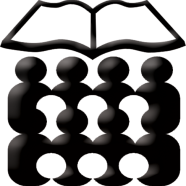                          ДОМ УЧЕНИКА  СРЕДЊИХ ШКОЛА                                    ВРШАЦ, Стевана Немање бр.9                                 Тел./факс: 013/830-466                         e-mail: racunovodstvo@internat-vrsac.edu.rs      КОНКУРСНА ДОКУМЕНТАЦИЈАПРЕДМЕТ: РАДОВИ – НАБАВКА СИСТЕМА ЗА ДОЈАВУ ПОЖАРА                 број 149 ЈНМВ 8/2019ВРСТА ПОСТУПКА: ЈАВНА НАБАВКА МАЛЕ ВРЕДНОСТИ  ВРШАЦ, новембар 2019. годинеНа основу чланова 39. и 61. Закона о јавним набавкама („Службени Гласник РС“ бр. 124/12 и 68/15), Правилника о обавезним елементима конкурсне документације у поступцима јавних набавки и начину доказивања испуњености услова („Службени Гласник РС“ бр. 86/15), Одлуке о покретању поступка јавне набавке мале вредности бр.146 од 08.11.2019. године и Решења о образовању комисије бр. 147 од 08.11.2019. године за спровођење поступка јавне набавке, припремљена је КОНКУРСНА ДОКУМЕНТАЦИЈА за јавну набавку мале вредности – Набавка система дојаве пожара. САДРЖАЈ КОНКУРСНЕ ДОКУМЕНТАЦИЈЕ за ЈНМВ  8/2019  НАБАВКА СИСТЕМА ЗА ДОЈАВУ ПОЖАРАI  ОПШТИ ПОДАЦИ О ЈАВНОЈ НАБАВЦИПодаци о наручиоцу           2) Подаци о предмету јавне набавке       2.1. Предмет јавне набавке:Предмет јавне  набавке бр. ЈНМВ 8/2019 је Набавка система за дојаву пожара.          Назив и ознака из општег речника  набавке:           31625200 -  алармни системи за дојаву пожара.Врста и опис предмета јавне набавке саставни су део конкурсне документације.        2.2. Назнака да се поступак спроводи ради закључења уговора о јавној набавци или оквирног споразума: Поступак јавне набавке спроводи се ради закључења уговора о јавној набавци.         2.3. Врста поступка јавне набавке: јавна набавка мале вредности – набавка радова.Предметна јавна набавка спроводи се у поступку набавке мале вредности, у складу са Законом о јавним набавкама и подзаконским актима којима се уређују јавне набавке.Предметна јавна  набавка  спроводи се за потребе Дома ученика средњих школа у Вршцу.Позив за подношење понуда за предметну јавну набавку је објављен, у складу са чланом 57. Закона о јавним набавкама, на Порталу јавних набавки и на интернет страници Наручиоца www.internat-vrsac.edu.rs.Наручилац не сноси одговорност уколико понуђач нема сазнања о објављеним документима на Порталу за јавне набавке и на интернет страници наручиоца www.internat-vrsac.edu.rs  из  претходног ставa.           2.4 Предмет јавне набавке:  Предмет јавне набавке су радови – Систем за дојаву пожара.           2.5 Циљ спровођења јавне набавке: Предметна јавна набавка спроводи се ради безбедности у објекат Дома ученика средњих школа Вршац.	2.6 Напомена да ли је у питању резервисана јавна набавка:  Није.2.7. Електронска лицитација:  Предметна јавна набавка се не спроводи путем електронске лицитације.            2.8 Контакт: Особа за контакт је Љиљана Клиска. Комуникација се обавља искучиво писаним путем у складу са чл. 20 Закона о јавним набавкама од понедељка до петка од 08:00-13:00 часова.             2.9 Начин преузимања конкурсне документације: Конкурсне документације се може преузети на: Порталу јавних набавки (portal.ujn.gov.rs );Интернет страни наручиоца (www.internat-vrsac.edu.rs)            2.10 Начини рок за подношење понуда: Право учешћа имају сва заинтересована лица која испуњавају обавезне услове за учешће у поступку из члана 75.ст. 1. Закона о јавним набавкама, а испуњење ових услова дужни су да докажу писаном изјавом датом под пуном материјалном и кривичном одговорношћу.Понуду, доставити у затвореној коверти на адресу: Дом ученика средњих школа Вршац, Стевана Немање број 9, 26300 Вршац са назнаком: ПОНУДА за набавку радова – Систем за дојаву пожара за Дом ученика средњих школа Вршац, бр. ЈНМВ 8/2019 „НЕ ОТВАРАТИ“, а на полеђини коверте назначити пун назив и адресу понуђача, e-mail адресу, контакт особу и број телефона.Последњи дан рока, односно датум и сат за подношење понудаРок за подношење понуде је 25.11.2019.године, без обзира на начин достављања понуде. Благовременом понудом се сматра понуда која стигне наручиоцу најкасније последњег дана наведеног рока до 12:00 часова. 	Последице пропуштања рока одређеног за подношење понуда:Понуде које буду примљене након датума и сата одређеног за подношење  понуда сматраће се неблаговременим.          2.11. Обавештење о месту,  дану и сату отварања понуда, као и времену и начину подношења пуномоћја:	Место отварања понуда: Јавно отварање понуда обавиће се у просторијама управе Дома ученика средњих школа Вршац, улица Стевана Немање број 9.  Дан и сат отварања понуда: Отварање понуда обавиће се дана  25.11.2019. године са почетком у 12:30  часова.   	  Време и начин подношења пуномоћја: Јавном отварању понуда могу присуствовати овлашћени представници понуђача који морају имати писано овлашћење тј. пуномоћје.	Писано овлашћење се предаје Комисији пре отварања понуда.	Уколико овлашћени представници не поднесу овлашћење, у поступку учествују као обична јавност.              2.12. Обавештење о року у коме ће наручилац донети одлуку о додели уговора:            Одлука о додели уговора, са образложењем, донеће се у року од 10 дана од дана јавног отварања понуда, у складу са чланом 108. став 3. Закона о јавним набавкама.II ВРСТА, ТЕХНИЧКЕ КАРАКТЕРИСТИКЕ (СПЕЦИФИКАЦИЈЕ), КВАЛИТЕТ, КОЛИЧИНА И ОПИС РАДОВА, НАЧИН СПРОВОЂЕЊА КОНТРОЛЕ И ОБЕЗБЕЂИВАЊА ГАРАНЦИЈЕ КВАЛИТЕТА1.1	Општи подаци о локацији и намени објектаОбјекат дом ученика средњих школа у Вршцу је васпитно-образовна установа која обезбеђује смештај, исхрану, васпитни рад, културно забавне, спортске и друге активности које одговарају потребама његових корисника.Укупан број соба у дому је 54. Собе су већином четворокреветне, са централним грејањем и етажним купатилима. Дом поседује кухињски блок опремљен савременим уређајима за спремање хране. Трпезарија у једном турнусу може да опслужи 95 ученика.Поред простора за смештај и исхрану ту су и следећи простори:-	Библиотека са читаоницом-	ТВ сала и учионица-	Сала за стонитенис, фолклор и плес-	Отворен спортски терен за кошарку и мали фудбал-	Компјутерски кабинет са сталном интернет везом-	Разгласна станица-	Двориште са летњом баштомПроцена опасности од пожара.У предметном објекту нема посебно опасних процеса рада, као ни материјала који се у њему користе или ускладиштавају.У складу са подацима из прорачунских основа може се усвојити да је у објекту пожарно оптерећење ниско.Према одредбама СРПС ЕН 2:2011, одређене су класе пожара према врстама горивих материја које могу учествовати у пожарима и то као: класа А – пожари који обухватају чврсте материје, често органске природе, при чијем горењу се нормално формира жар,класа Б – пожари који обухватају течности или утечљиве чврсте материје,класа Ц – пожари који обухватају гасове, класа Д – пожари који обухватају метале икласа Ф – кухињски пожари.Обзиром на процес рада, елементе конструкције и материја које се по било ком основу могу срести у овом објекту углавном су могући пожари у класи „А“ пожари који обухватају чврсте материје, органске природе, при чијем горењу се нормално формира жар, као и пожари на електро инсталацијама и уређајима под напоном.За заштиту и гашење пожара у електро-енергетским орманима предвиђени су самостални аеросол генератори који се активирају помоћу термо-осетљивог елемента на температури од 79°ЦНамена стабилног система за аутоматску дојаву пожараСтабилна инсталација за дојаву пожара, као део интегралног система заштите од пожара, има за циљ да открије пожар у његовиим раним фазама и на тај начин минимизира опасност од пожара за присутне људе, објекат као и његову садржину. Да би се у пуној мери искористиле предности система за рану детекцију пожара и започело гашење пожара у његовиим почетним фазама, када се пожар може угасити приручним средствима, потребно је укључити човека у поступак алармирања.Предвиђен је савремени аналогно-адресабилни систем за дојаву пожара који обезбеђује благовремено детектовање пожарне опасности у најранијој фази и који је састављен од следећих елемената:-	Адресабилна  Централа за дојаву пожара са 2 петље-	Аутоматски телефонски ПСТН комуникатор-	Адресабилни јављачи (детектори) пожара (оптички, термички и оптичко-термички)-	Ручни јављача пожара,-	Алармне пожарне сирене и сирене са бљескалицом за унутрашњу монтажу.-	Кабловске инсталацијеПројектом је предвиђена аутоматска телефонска дојава са предметног објекта путем ПСТН комуникатора на одабране бројеве инвеститора.1.2	ОпремаЦентрала за дојаву пожара – (у даљем тексту означена са ППЦ)Централу за дојаву пожара треба монтирати у портирници у приземљу дома (соба бр. 14 у графичкој документацији), где је стално присутно дежурно лице. Централу монтирати на висини 1,5м од пода. Централа је аналогно-адресабилна, тип 6200 Протец или одговарајућаЦентрала за дојаву пожара (ППЦ), тип 6502 Протец или одговарајућа•	Аналогно адресабилна противпожарна централа са 2 петље•	Макс. 200 јављача пожара или других адресабилних елемената по једној петљи.•	Мирна струја: 185 мА•	Струја петље: 1А средња вредност•	Графички дисплеј осетљив на додир, пун колор, величина дисплеја 7 инча.•	Садржи напојну јединицу 24В, 3А.•	2 релејна излаза за пожар, 3 алармна напонска излаза•	Излази за детекцију кратког споја и и прекида на линији.•	Портови: УСБ&РС232•	Могућност умрежавања до 64 ППЦ•	Напајање: 220В, 50Хз•	Максимални капацитет батерија: 2 џ 12В/12Ах•	Радна температура: -10°Ц то +55°Ц•	Степен заштите: ИП30•	У сагласности са стандардима: СРПС ЕН54, део 2 и 4ППЦ се напаја из електричне мреже 230В, 50Хз са електроенергетског ормана ПРО-2. Резервни извор напајања ППЦ су акумулаторске батерије које треба да обезбеде аутономију од 72 х у мирном раду и 0,5 х у аларму према датом прорачуну.Предвиђена централа има двостепену организацију алармирања, као и организацију рада "дан-ноћ" и са могућношћу подешавања временског интервала: време присуства и време извиђања. Предвиђена ПП Централа треба да је у сагласности са стандардима ЕН 54-2:1997 + А1:2006 БС ЕН 54-4:1997 + А1:2002 + А2:2006 као и да поседује домаћу исправу о електромагнетној компатибилности (ЕМЦ) у складу са Правилником о електромагнетној компатибилности (Сл. Гласник РС бр. 13/2010) као и да је у сагласности са Правилником о електричној опреми намењеној за употребу у оквиру одређених граница напона (Сл. Гласник РС бр. 13/2010) Извршне функције Централе за дојаву пожара (ППЦ) у случају пожарног алармаПредвиђене извршне функције Централе за дојаву пожара су:•	Укључивање алармних сирена у целом објекту•	Активирање аутоматске телефонске дојаве•	Искључење напона 220Вац у приземљу и на спрату – делује се са ППЦ на орман ГРО•	Искључење напона 220Вац у приземљу и на спрату – делује се са ППЦ на орман ПРО-2•	Искључење напона 220Вац у поткровљу– делује се са ППЦ на орман РО-3Аутоматски јављачи пожараАутоматски јављачи пожара су распоређени у целом објекту, изузев дела мокрих чворова и других простора у којима нема пожарног ризика.Сагледавајући намену објекта, могуће избијање пожара, брзину развоја пожара и услове који владају у просторијама, за аутоматску детекцију појаве пожара у просторијама у којима се очекује повећана концентрација дима у нормалним условима примењен је оптички јављач дима, јер он врши окривање појаве пожара и дима у раној фази његовог развоја.Овај тип јављача поставиће се у ходницима, собама, канцеларијама, спортској сали, као и осталим заједничким просторима.Густина постављања јављача урађена је на основу анализе, а узимајући у обзир следеће параметре:-	принцип наџора над просторијама,-	геометрију просторије,-	ометајуће услове,-	податке произвођача опреме и др.Адресабилни јављачи имају сопствене адресе и повезују се у затворену петљу која се реализује помоћу двожилног кабла чије се одређују на основу броја и типова адресних детектора имодула. Овај кабл служи истовремено и за напајање елемената петље и за пренос информација између њих и пп Централе. Ово омогућава прецизно лоцирање пожара на нивоу детектора.Основне карактеристике адресабилног система:-	сваки јављач има сопствену адресу, тако да се добија прецизна идентификација места пожарног аларма,-	напајање и комуникација се врши по истој двожилној линији – петљи-	могуће је повезати до 200 адресабилних елемената на једну петљу-	могуће је произвољно груписање адреса у тзв. зоне-	кратак спој и прекид на петљи јављача се индетификује као кварПредвиђени аутоматски оптички јављачи дима потребно је да су сагласни са стандардом СРПС ЕН 54-7.Број, распоред, густина постављања и врста јављача одређени су у складу са Правилником отехничким нормативима за стабилне инсталације за дојаву пожара („Службени гласник СРЈ”, број 87/93),као и према стандарду СРПС ЦЕН/ТС 54-14:2004 – Системи за детекцију пожара и пожарни алармни системи – Део 14: Смернице за планирање, пројектовање, уградњу, технички пријем, коришћење и одржавањеАналогно-адресабилни оптички јављач тип: 6000ПЛУС/ОП, Протец или одговарајућиОзнака: 6000ПЛУС/ОП•	Интерактивни, напредни алгоритам детекције Алго-Тец 6000Плус•	Радни напон: 18 – 28Вдц•	Мирна струја: 0.2 мА•	Алармна струја: 0.2 мА•	Компензацију алармног прага и аутоматско подешавање осетљивости.•	Посебно адресирање помоћу јединственог фабричког броја•	Радна температура: -10	Ц до +50	Ц•	Степен заштите: ИП41	•	Материјал: поликарбонат		•	Димензије (øхВ): 100 / 38		•	Сертификат: ЕН54: део 7	Аналогно-адресабилни термички јављач тип: 6000ПЛУС/ХТ Протец или одговарајућиТермички јављачи предвиђен је у котларници и кухињи , а према цртежима графичке документацијеОзнака: 6000ПЛУС/ХТ-карактеристике•	Интерактивни, напредни алгоритам детекције Алго-Тец 6000Плус•	Термистор са брзим оџивом•	Радни напон: 18 – 28Вдц•	Мирна струја: 0.2 мА•	Алармна струја: 0.2 мА•	Компензацију алармног прага и аутоматско подешавање осетљивости.•	Посебно адресирање помоћу јединственог фабричког броја•	Радна температура: -10	Ц до +50	Ц•	Степен заштите: ИП41•	Материјал: поликарбонат•	Димензије (øхВ): 100 / 38•	Сертификати: ЕН54: део 5Аналогно-адресабилни оптичко-термички јављач тип: 6000ПЛУС/ОПХТ, Протец или одговарајући Оптичко-термички јављачи предвиђени су у оставама и архивама, а према цртежима графичке документацијеОзнака: 6000ПЛУС/ОПХТ•	Интерактивни, напредни алгоритам детекције Алго-Тец 6000Плус•	Радни напон: 18 – 28Вдц•	Мирна струја: 0.2 мА•	Алармна струја: 0.2 мА•	Компензацију алармног прага и аутоматско подешавање осетљивости.•	Посебно адресирање помоћу јединственог фабричког броја•	Радна температура: -10	Ц до +50	Ц•	Степен заштите: ИП41•	Материјал: поликарбонат•	Димензије (øхВ): 100 / 38•	Сертификати: ЕН54: део 5 и 7Компатибилна основа за аутоматске јављаче пожара: 6000Плус Басе, карактеристике:•	Пречник: 98 мм•	Пречник: 98 мм•	Висина базе: 18.37 мм•	Прикључак за паралелни индикатор•	Материјал: поликарбонатАдресабилни ручни јављач 6000/МЦП/ЕXП са назидном кутијом 63-120-57, Протец или одговарајућиНамена ручних јављача је да у садејству са аутоматским и уз људски фактор пруже потпуну заштиту од пожара. Ручним јављачима биће покривени простори непосредно код улаза/излаза и главни путеви евакуације. Ручни јављачи треба да буду уграђени на зид на висини 1,5 м од пода. Ознака ручног јављача: 6000/МЦП/ЕXП•	Протокол: Алго-Тец 6000Плус•	Радни напон: 16 – 30Вдц•	Мирна струја: 0.45 мА•	Алармна струја: 0.85 мА•	Компензацију алармног прага и аутоматско подешавање осетљивости.•	Посебно адресирање помоћу јединственог фабричког броја•	Радна температура: -10	Ц до +50	Ц•	Степен заштите: ИП24Д•	Материјал: поликарбонат•	Сертификат: ЕН54-11Предвиђени ручни јављачи потребно је да буду сагласни са стандардом СРПС ЕН 54-11Елементи за пожарно алармирање (узбуњивање)Упозорење присутних ученика о настанку пожара, запослених као и осталих који се затекну у објекту вршиће се звучним сигналом преко алармних сирена и сирена са бљескалицама, смештених у просторијама према цртежима графичке документације. Сирене су конвенционалне и напајају се дирекно са централе. Сирене су предвиђене да буду монтиране на зид на висини од 2.30 до 2,50 м.Елементи за алармирање односно узбуњивање морају бити константно у исправном стању и заштићени од оштећења и блокирања.У објекту су предвиђене унутрашње алармне сирене као и сирене са бљескалицама. Број и распоред сирена одређен је тако да се испуне захтеви стандарда СРПС ЦЕН/ТС ЕН 54-14 (А.6.5.2) према коме се у свакој тачки објекта захтева минимални ниво алармног сигнала од 65дБ, односно 5дБ изнад нивоа буке.За овај систем дојаве пожара предвиђен је тип сирене и то за унутрашњу монтажу. Потребно је да уграђене сирене буду сагласне са стандардом ЕН54 - 3Конвенционална пожарна сирена тип РОЛП/Р/С, Фуллеон Велика Британија или одговарајућа•	Ниво звука: 102 дБ на 1м,•	Број подесивих тонова: 32 ,•	Напајање: 18-28Вдц•	Потрошња: 12 мА (на тону 3)•	Степен заштите: ИП-54 ,•	Потрошња: 6-39мА (у зависности од подешеног тона)•	Материјал: АБС поликарбонат•	Сертификат: ЕН 54-3Конвенционална сирена са бљескалицом, тип ФЛ/РЛ/Р/С, Фуллеон Велика Британија или одговарајућа•	Ниво звука: 101 дБ на 1м, (тон 3)•	Број подесивих тонова: 32 ,•	Напајање: 18-28Вдц•	Потрошња: 68 мА (на тону 3)• Степен заштите: ИП-54 (са плитким подножјем)• Снага светла: 0.7Ј• Фреквенција светла: 1Хз• Материјал: АБС поликарбонат• Сертификат: ЕН 54-3Аутоматски телефонски јављач,- ПСТН комуникатор тип П Воџ Фидра или одговарајућиПредвиђена је уградња аутоматског телефонског комуникатора (АТЈ ) који у случају пожарног аларма шаље говорну поруку на унапред упрограмиране телефонске бројевеТехничке карактеристике:•Телефонска гласовна дојава, 2 улаза•Повезивање са пожарним централама,•Дојава на 12 телефонских бројева,•2 говорне поруке за пожар и грешкуАеросол генератор, тип ФП-40Т, Фире Про или одговарајућиПредвиђена је уградња аеросол генератора у електро-енергетски орман ГРО. Служи за гашење евентуалног пожара у овом орману, а ативира се на температури од 79 ºЦ . Аеросол генератор садржи следеће елементе:-	Генератор ФП-40Т са гвозденим цилиндричним кућиштем и масом аеросола 40г , и са металном обујмицом за монтажу-	Актуатор - термичка ампула која пуца на температури од 79ºЦ и активира аеросол генератор.Гаси пожаре класе А,Б, Ц и Ф и предвиђен је за затворене просторе запремине до 0.4м³,Генератор аеросола мора поседовати следеће особине и сертификате:-	да је сертификован од стране акредитоване ЕУ институције као што је „КИЊА” или слично за гашење пожара класе А, Б, Ц и Ф-	да има сертификован животни век минимално 15 година-	да при деловању не смањује концентрацију кисеоника-	да не садржи флуоро-угљоводонике-	да не садржи фреон-	да не утиче на глобално загревање-	да не оштећује озонски омотач-	да се налази на СНАП листи еколошких производа-	да се не распада и не формира киселе нуспроизводе (као што су водоник флуорид, водоник бромид, водониклорид или слично)-	да је произведен по стандардима ИСО 9001:2008-	да не садржи пиротехничка средства-	да је температура самопаљења 300ºЦ-	да има фабричку гаранцију 3 године и гаранцију функционалности од 5 година1.3	Кабловска инсталацијаКабловска инсталација за јављачке линије-петље предвиђена је да се реализује са инсталационим бакарним кабловима без халогених елемената и са побољшаним карактеристикама у пожару, типа ЈХ(Ст)Х 2џ2џ0,8мм. Кабл мора да поседује Исправу о усаглашености издату од домаћег Именованог тела за сертификацију, а на основу Правилника о електричној опреми намењеној за употребу у оквиру одређених граница напона (Сл гласник РС бр. 13/10)Овај кабл се води делом у безхалогеним ХФ каналицама, делом у крутим ХФФР цевима по зиду и плафонима, и делом у инсталационим безхалогеним ХФ флексибилним цревима у спуштеном плафонима.Кабловска инсталација за алармне сирене потребно је да се реализује инсталационим кабловима без халогених елемената са побољшаним карактеристикама и функционалношћу у пожару типа Ј-Х(Ст)Х 2џ2џ0,8мм ФЕ180/Е30. Кабл треба да се полаже назидно уз коришћење ватроотпорних обујмица и прибора класе отпорности према пожару Е30. Овај кабл треба да има изолациону издржљивост у пламену 180мин и да задржава функционалност у пожару 30мин.Кабловска инсталација за командне каблове за извршне функције који се полажу од ППЦ до ормана аутоматике потребно је да се реализује инсталационим кабловима без халогених елемената са побољшаним карактеристикама и функционалношћу у пожару типа НХXХX 3џ1,5мм2 ФЕ180/Е90. Кабл треба да се полаже назидно уз коришћење ватроотпорних обујмица и прибора класе отпорности према пожару Е90.Овај кабл треба да има изолациону издржљивост у пламену 180мин и да задржава функционалност у пожару 90мин.Кабл треба поседује Потврду о усаглашености издату од домаћег Именованог тела, а на основу Правилника о електричној опреми намењеној за употребу у оквиру одређених граница напона (Сл гласник РС бр. 13/10)Испитивање изолационе издржљивости, тј. интегритета изолације у пожару мора бити извршено методама дефинисаним стандардима ДИН 0472-814.Каблове полагати помоћу одстојних обујмица кроз безхалогене инсталационе цеви по зиду и плафону или у безхалогеним ХФ цревима у простору спуштеног плафона.Проводници за детекторске линије морају се полагати од подножја до подножја без прекидања. На крајевима проводника оставити 30 цм слободног проводника за повезивање подножја. Инсталација и њени продори се при преласку из једног у други противпожарни сектор морају заштитити одговарајућим механичким елементима и премазима који обезбеђују отпорност према пожару 120мин, испитаним према СРПС ИСО 834 и СРПС.У.Ј1.090 и морају да поседују Извештај о испитивању који издаје Акредитована лабораторија ИМС.Организација алармирања у случају појаве пожараСистем аутоматске сигнализације пожара захтева разрађен план алармирања у којем морају бити утврђени поступци за време и ван радног времена, тј. за случај присуства запослених лица и за случај када у штићеном простору нема запослених.План алармирања мора бити у складу са Општим актом корисника, односно Планом заштите од пожара. У непосредној близини централе за дојаву пожара поставља мора да се постави шематски приказ плана узбуњивања, са кратким упутством о поступцима које је потребно извршити у појединој ситуацији.Поред поступака у случају аларма, у вези са радом Централе за дојаву пожара, планом узбуњивања морају бити обухваћени поступци у вези са:-	упозоравањем осталих присутних особа и њиховом евакуацијом-	укључивањем дежурних лица у гашење пожара-	узбуњивањем најближе професионалне ватрогасне бригаде-	узбуњивањем лица које има посебне дужности у вези са заштитом од пожара.III УСЛОВИ ЗА УЧЕШЋЕ У ПОСТУПКУ ЈАВНЕ НАБАВКЕ ИЗ ЧЛ. 75. И 76. ЗЈН И УПУТСТВО КАКО СЕ ДОКАЗУЈЕ ИСПУЊЕНОСТ ТИХ УСЛОВАОБАВЕЗНИ УСЛОВИПраво на учешће у поступку предметне јавне набавке има понуђач који испуњава обавезне услове за учешће, дефинисане чланом 75. ЗЈН, а испуњеност обавезних услова за учешће у поступку предметне јавне набавке, понуђач доказује на начин дефинисан у следећој табели, и то:ДОДАТНИ УСЛОВИУПУТСТВО КАКО СЕ ДОКАЗУЈЕ ИСПУЊЕНОСТ УСЛОВАИспуњеност обавезних услова за учешће у поступку предметне јавне набавке наведних у табеларном приказу обавезних услова под редним бројем 1, 2, 3, 4.и 5. и додатних услова за учешће у поступку предметне јавне набавке наведних у табеларном приказу додатних услова под редним бројем 1, 2, 3. и 4, у складу са чл. 77. ст. 4. ЗЈН, понуђач доказује достављањем ИЗЈАВЕ (Образац 5. ове конкурсне документације), којом под пуном материјалном и кривичном одговорношћу потврђује да испуњава услове за учешће у поступку јавне набавке из чл. 75. ст. 1. тач. 1) до 5), чл. 75. ст. 2. и чл. 76. ЗЈН, дефинисане овом конкурсном документацијом. Уколико понуђач подноси понуду са подизвођачем, у складу са чланом 80. ЗЈН, подизвођач мора да испуњава обавезне услове из члана 75. став 1. тач. 1) до 5) ЗЈН. У том случају понуђач је дужан да за подизвођача достави ИЗЈАВУ подизвођача (Образац 6. ове конкурсне документације), потписану од стране овлашћеног лица подизвођача. Уколико понуду подноси група понуђача, сваки понуђач из групе понуђача мора да испуни обавезне услове из члана 75. став 1. тач. 1) до 4) ЗЈН, а додатне услове испуњавају заједно. У том случају ИЗЈАВА (Образац 5. ове конкурсне документације), мора бити потписана од стране овлашћеног лица сваког понуђача из групе понуђача. Понуђач је дужан да без одлагања писмено обавести наручиоца о било којој промени у вези са испуњеношћу услова из поступка јавне набавке, која наступи до доношења одлуке, односно закључења уговора, односно током важења уговора о јавној набавци и да је документује на прописани начин.Наручилац може пре доношења одлуке о додели уговора да затражи од понуђача, чија је понуда оцењена као најповољнија, да достави копију доказа о испуњености услова, а може и да затражи на увид оригинал или оверену копију свих или појединих доказа о испуњености услова. Ако понуђач у остављеном, примереном року који не може бити краћи од пет дана, не достави тражене доказе, наручилац ће његову понуду одбити као неприхватљиву. Уколико наручилац буде захтевао достављање доказа о испуњености обавезних и додатних услова за учешће у поступку предметне јавне набавке (свих или појединих доказа о испуњености услова), понуђач ће бити дужан да достави:ОБАВЕЗНИ УСЛОВИЧл. 75. ст. 1. тач. 1) ЗЈН, услов под редним бројем 1. наведен у табеларном приказу обавезних услова – Доказ: Правна лица: Извод из регистра Агенције за привредне регистре, односно извод из регистра надлежног привредног суда; Предузетници: Извод из регистра Агенције за привредне регистре,, односно извод из одговарајућег регистра.Чл. 75. ст. 1. тач. 2) ЗЈН, услов под редним бројем 2. наведен у табеларном приказу обавезних услова – Доказ:Правна лица: 1) Извод из казнене евиденције, односно уверењe основног суда на чијем подручју се налази седиште домаћег правног лица, односно седиште представништва или огранка страног правног лица, којим се потврђује да правно лице није осуђивано за кривична дела против привреде, кривична дела против животне средине, кривично дело примања или давања мита, кривично дело преваре.Напомена: Уколико уверење Основног суда не обухвата податке из казнене евиденције за кривична дела која су у надлежности редовног кривичног одељења Вишег суда, потребно је поред уверења Основног суда доставити И УВЕРЕЊЕ ВИШЕГ СУДА на чијем подручју је седиште домаћег правног лица, односно седиште представништва или огранка страног правног лица, којом се потврђује да правно лице није осуђивано за кривична дела против привреде и кривично дело примања мита; 2) Извод из казнене евиденције Посебног одељења за организовани криминал Вишег суда у Београду, којим се потврђује да правно лице није осуђивано за неко од кривичних дела организованог криминала; 3) Извод из казнене евиденције, односно уверење надлежне полицијске управе МУП-а, којим се потврђује да законски заступник понуђача није осуђиван за кривична дела против привреде, кривична дела против животне средине, кривично дело примања или давања мита, кривично дело преваре и неко од кривичних дела организованог криминала (захтев се може поднети према месту рођења или према месту пребивалишта законског заступника). Уколико понуђач има више зсконских заступника дужан је да достави доказ за сваког од њих. Предузетници и физичка лица: Извод из казнене евиденције, односно уверење надлежне полицијске управе МУП-а, којим се потврђује да није осуђиван за неко од кривичних дела као члан организоване криминалне групе, да није осуђиван за кривична дела против привреде, кривична дела против животне средине, кривично дело примања или давања мита, кривично дело преваре (захтев се може поднети према месту рођења или према месту пребивалишта).Докази не могу бити старији од два месеца пре отварања понуда.Чл. 75. ст. 1. тач. 4) ЗЈН, услов под редним бројем 3. наведен у табеларном приказу обавезних услова  - Доказ: Уверење Пореске управе Министарства финансија да је измирио доспеле порезе и доприносе и уверење надлежне управе локалне самоуправе да је измирио обавезе по основу изворних локалних јавних прихода или потврду надлежног органа да се понуђач налази у поступку приватизације. Докази не могу бити старији од два месеца пре отварања понуда. да има важећу дозволу надлежног органа за обављање делатности која је предмет јавне набавке, ако је таква дозвола предвиђена посебним прописом, тј. Овлашћење за пројектовање и извођење посебних система из члана 38. Закона о заштити од пожара („Сл. Гласник РС“ бр. 11/2009 20/2015) издато од стране МУП-а.ДОДАТНИ УСЛОВИПонуђач мора имати усаглашен систем пословања са захтевима следећих стандарда: SPRS ISO 9001:2008 (или одговарајући), SRPS ISO 14001:2005 (или одговарајући), SRPS ISO 17020:2012 (или одговарајући), Доказ: Фотокопије наведених сертификата важећих у моменту подношења понуде.            Фотокопије Решења МУП-а за Инсталација и уређаја за гашење водом, пеном и гасовитим средствимаИнсталација и уређаја за аутоматско откривање и дојаву пожараИнсталација и уређаја за детекцију експолозивних и запаљивих гасоваИнсталација и уређаја за одвођеља дима и топлоте.Понуђач мора доставити референтну листу, односно списак изведених радова истог или сличног типа за период који није дужи од четири године, тј, у периоду од 01.01.2014. године до 31.12.2018. године уз услов да је у наведеном периоду извео радове истог или сличног типа и то најмање на једном објекту површине минимално 500 метара квадратних.Доказ:- Списак изведених радова – референц листа за период од четири године, са износима,датумима и потврдама овереним од наручилаца ,- Понуђач мора доставити минимум једну референцу – потврду референтног купца –наручиоца која се односи на изведене радове истог или сличног типа и то на објектимаповршине минимално 500 метара квадратних.Да има најмање једно ангажовано лице са одговарајућом лиценцом 353 и најмање једноангажовано лице са лиценцом 453.Доказ: Копија М обрасца или уговора о раду, копија лиценце и копија потврде о року важења лиценце, издате од Инжењерске коморе Србије.Доказ о опреми која се уграђује.Доказ:Сертификат националног института за јавно здравље и заштиту животне средине да производ протипожарне заштите који се нуди није тиксичан по људе (КОПИЈА СЕРТИФИКАТА).Сертификат (атест) да систем не утиче на озон и микро-климу као и на животну средину (КОПИЈА СЕРТИФИКАТА).Сертификат о усклађивању (по УЛ-у) светске лабораторије (КОПИЈА СЕРТИФИКАТА).Међународни сертификат контролног тела који се односи на највиши ниво акредитације који обухватају управљање ризицима у окружењу животне средине и уштеду енергије; услове рада, безбедности и способности; сигурности као и квалитет производа (опреме система дојаве и гашење пожара) (КОПИЈА СЕРТИФИКАТА).Потврда о усаглашености произвођача опреме са типским одобрењем одобрењем произвођача да опрема може да се стави у функцију.Достављање званичних каталошких или других докумената издатих од стране произвођача, из којих се недвосмислено може видети да опрема задовољава тражене техничке карактеристике) (КОПИЈА ПОТВРДЕ).Понуђач је дужан да тражене доказе о испуњености наведених обавезни и додатних услова достави на  захтев Наручиоца у року до 5 дана.Уколико понуђач подноси понуду са подизвођачем, понуђач је дужан да за подизвођача достави доказе о испуњености обавезних услова из члана 75. Закона, став 1. тачка 1), 2) и 4), а доказ о испуњености услова из члана 75. став 1. тачка 5) за део набавке који ће извршити преко подизвођача.Уколико понуду подноси група понуђача, сваки понуђач из групе понуђача мора да испуни обавезне услове из члана 75. став 1. тачка 1), 2) и 4) Закона , а додатне услове испуњавају заједно.Услов из члана 75. став. 1. тачка 5) Закона дужан је да испуни понуђач из групе понуђача којем је поверено извршење дела набавке за који је неопходна испуњеност тог услова.IV   КРИТЕРИЈУМ ЗА ДОДЕЛУ УГОВОРАКритеријум за доделу уговора: Избор најповољније понуде наручилац ће извршити применом критеријума  „најнижа понуђена цена“. Приликом оцене понуда као релевантна узимаће се укупна понуђена цена без ПДВ-а.Елементи критеријума, односно начин на основу којих ће наручилац извршити доделу уговора у ситуацији када постоје две или више понуда са једнаким бројем пондера или истом понуђеном ценом Уколико две или више понуда имају исту најнижу понуђену цену, као најповољнија биће изабрана понуда оног понуђача који је понудио дужи гарантни рок. У случају истог понуђеног гарантног рока, као најповољнија биће изабрана понуда оног понуђача који је понудио краћи рок испоруке. Уколико ни након примене горе наведеног резервног елемента критеријума није могуће донети одлуку о додели уговора, наручилац ће уговор доделити понуђачу који буде извучен путем жреба. Наручилац ће писмено обавестити све понуђаче који су поднели понуде о датуму када ће се одржати извлачење путем жреба. Жребом ће бити обухваћене само оне понуде које имају једнаку најнижу понуђену цену исти гарантни рок и исти рок испоруке. Извлачење путем жреба наручилац ће извршити јавно, у присуству понуђача, и то тако што ће називе понуђача исписати на одвојеним папирима, који су исте величине и боје, те ће све те папире ставити у провидну кутију одакле ће извући само један папир. Понуђачу чији назив буде на извученом папиру ће бити додељен уговор. Понуђачима који не присуствују овом поступку, наручилац ће доставити записник извлачења путем жреба.V  ОБРАСЦИ КОЈИ ЧИНЕ САСТАВНИ ДЕО ПОНУДЕСаставни део понуде чине следећи обрасци:Врста, техничке карактеристике (спецификације), квалитет, количина и опис добара, начин спровођења контроле и обезбеђивање гаранције квалитета, рок испоруке, место испоруке добара, евентуалне додатне услуге и сл.Образац понуде (Образац 1);Образац структуре понуђене цене, са упутством како да се попуни (Образац 2); Образац трошкова припреме понуде (Образац 3); Образац изјаве о независној понуди (Образац 4);Образац изјаве понуђача о испуњености услова за учешће у поступку јавне набавке- чл.75.и 76.ЗЈН, наведених овом конурсном документацијом,(Образац 5);Образац изјаве подизвођача о испуњености услова за учешће у поступку јавне набавке - чл. 75. ЗЈН, наведених овом конкурсном документацијом (Образац 6).Образац изјаве о средствима обезбеђења (Образац 7).Модел уговора (Образац 8)(ОБРАЗАЦ 1)ОБРАЗАЦ ПОНУДЕПонуда бр ________________ од __________________ за јавну набавку – ЈНМВ 8/2019 НАБАВКА РАДОВА – СИСТЕМ ЗА ДОЈАВУ ПОЖАРА. ОПШТИ ПОДАЦИ О ПОНУЂАЧУ2) ПОНУДУ ПОДНОСИ: Напомена: заокружити начин подношења понуде и уписати податке о подизвођачу, уколико се понуда подноси са подизвођачем, односно податке о свим учесницима заједничке понуде, уколико понуду подноси група понуђача3) ПОДАЦИ О ПОДИЗВОЂАЧУ Напомена: Табелу „Подаци о подизвођачу“ попуњавају само они понуђачи који подносе  понуду са подизвођачем, а уколико има већи број подизвођача од места предвиђених у табели, потребно је да се наведени образац копира у довољном броју примерака, да се попуни и достави за сваког подизвођача.4) ПОДАЦИ О УЧЕСНИКУ  У ЗАЈЕДНИЧКОЈ ПОНУДИНапомена: Табелу „Подаци о учеснику у заједничкој понуди“ попуњавају само они понуђачи који подносе заједничку понуду, а уколико има већи број учесника у заједничкој понуди од места предвиђених у табели, потребно је да се наведени образац копира у довољном броју примерака, да се попуни и достави за сваког понуђача који је учесник у заједничкој понуди.ОПИС ПРЕДМЕТА НАБАВКЕ  ЈНМВ 8/2019 НАБАВКА РАДОВА – СИСТЕМ ЗА ДОЈАВУ ПОЖАРА.Датум 					              Понуђач_____________________________			________________________________Напомене: Образац понуде понуђач мора да попуни и  потпише, чиме потврђује да су тачни подаци који су у обрасцу понуде наведени. Уколико понуђачи подносе заједничку понуду, група понуђача може да се определи да образац понуде потписују  сви понуђачи из групе понуђача или група понуђача може да одреди једног понуђача из групе који ће попунити и потписати образац понуде. (ОБРАЗАЦ 2)ОБРАЗАЦ СТРУКТУРЕ ЦЕНАЈавна набавка мале вредности бр. 8/2019 – Набавка система дојаве пожара за потребеДома ученика средњих школа у ВршцуСПЕЦИФИКАЦИЈА ОПРЕМЕ И РАДОВА ЗА УВОЂЕЊЕ СИСТЕМА ДОЈАВЕ ПОЖАРАPREDMER I PREDRAČUNIsporučiti i transportovati sav potreban materijal i izvesti radove na instalacijama stabilnog sistema dojave požara na objektu u svemu prema datom projektu, tehničkom opisu, tehničkim uslovima, predmeru i predračunu i grafičkoj dokumentaciji. Radove izvoditi radnom Izraditi,snagom odgovarajućih kvalifikacija prema vrsti posla.Plaća se rad i materijal prema jediničnim cenama iz pozicija ovog predračuna, sa svim potrebnim montažnim i instalacionim materijalom, transportnim troškovima (oko dopremanja materijala na gradilište), pregledom i ispitivanjem završenih instalacija i njihovim puštanjem u ispravan rad, završnim radovima radi popravke okoline i dovodjenja iste u prethodno stanje, kao i ostali prateći poslovi koji su potrebni da se izvedu i završe svi radovi predvidjeni ovim predračunom.Elektro radovi se moraju uskladiti sa dinamikom izvodjenja gradjevinskih i završnih zanatskih radova.Svi materijali, konstrukcije, instalacije i oprema i uređaji koji se koriste u cilju zaštite objekata od požara moraju imati važeće isprave o usaglašenosti, pojedinačne sertifikate kojima se dokazuje kvalitet ugrađenog materijala i opreme (deklaracije proizvođača), odnosno izvršenih radova (stručni nalazi i dr.), kao i posebni sertifikati koje izdaju imenovana tela, a odnose se na ispravnost odgovarajućih sistema instalacija i opreme, te je neophodno pribaviti:Deklaracije o usaglašenosti od proizvođača kojima se potvrđuje da je ugrađena oprema stabilnog sistema za dojavu požara u skladu sa standardima SRPS EN 54 XX.Zapisnik o pregledu, merenju i ispitivanju električnih instalacija dojave požara u skladu sa Pravilnikom o tehničkim normativima za električne instalacije niskog napona (“Sl. list SFRJ”, br. 53/88, 42/88 i 28/95).Zapisnik o prvom pregledu i funkcionalnom ispitivanju u skladu sa Pravilnikom o posebnim uslovima koje moraju ispunjavati pravna lica koja dobijaju ovlašćenje za obavljanje poslova kontrolisanja instalacija i uređaja za gašenje požara i instalacija posebnih sistema (“Sl. glasnik RS“, br. 52/2015).Sertifikat o otpornosti prema požaru negorivih materijala za zaptivanje prodora instalacija na granici požarnog sektora u skladu sa standardom SRPS U.J1.090 na osnovu Pravilnika o obaveznom atestiranju elemenata tipskih građevinskih konstrukcija na otpornost prema požaru i o uslovima koje moraju ispunjavati organizacije udruženog rada ovlašćene za testiranje tih proizvoda („Sl. list SFRJ“ br. 24/90) izdatim od strane imenovanog telaDeklaracija o usaglašenosti od proizvođača za ugrađene električne kablove (prenos požara) prema grupi standarda SRPS EN60332 ( npr: za kablove tipa JH(st)H)).Deklaracija o usaglašenosti od proizvođača za ugrađene električne kablove (sadržaj halogen gasa) prema standardu SRPS EN60754-1 ( npr: za kablove tipa JH(st)H)).Deklaracija o usaglašenosti od proizvođača za ugrađene električne kablove (emisija dima) prema standardu SRPS EN 61034-2 ( npr: za kablove tipa JH(st)H)).Deklaracija o usaglašenosti od proizvođača za ugrađeni električni razvod i opremu (funkcionalni integritet) prema grupi standardaIEC 60331 ili DIN 4102-12 - Fire behaviour of building materials and elements - Part 12: Fire resistance of electric cable systems required to maintain circuit integrity – Requirements and testing (za električni razvod tipa FE180/E90 i FE180/E30).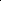                                                                                                _______________________                                                                                                 Потпис овлашћеног лицаНапомена:Понуђач мора да урачуна у цену монтажу, повезивање и пуштање у рад и раније набављене опреме, као и инсталационог материјала, а који су наведени у поглављу II.Понуђачи се могу уверити у све услове градње, техничку документацију, стећи комплетан увид и извршити обилазак објекта ради давања одговарајуће понуде, и то радним даном у периоду од 09,00 до 12,00 часова, уз обавезну претходну најаву.ОБРАЗАЦ 3) ОБРАЗАЦ ТРОШКОВА ПРИПРЕМЕ ПОНУДЕУ складу са чланом 88. став 1. ЗЈН, понуђач ____________________________________, доставља укупан износ и структуру трошкова припремања понуде, како следи у табели:Трошкове припреме и подношења понуде сноси искључиво понуђач и не може тражити од наручиоца накнаду трошкова.Ако је поступак јавне набавке обустављен из разлога који су на страни наручиоца, наручилац је дужан да понуђачу надокнади трошкове израде узорка или модела, ако су израђени у складу са техничким спецификацијама наручиоца и трошкове прибављања средства обезбеђења, под условом да је понуђач тражио накнаду тих трошкова у својој понуди.Напомена: достављање овог обрасца није обавезно. (ОБРАЗАЦ 4)ОБРАЗАЦ ИЗЈАВЕ О НЕЗАВИСНОЈ ПОНУДИУ складу са чланом 26.ЗЈН, ___________________________________________________,                                                                             (Назив понуђача)даје: ИЗЈАВУ О НЕЗАВИСНОЈ ПОНУДИПод пуном материјалном и кривичном одговорношћу потврђујем да сам понуду у поступку јавне набавке ЈНМВ 8/2019 - Набавка радова – систем за дојаву пожара поднео независно, без договора са другим понуђачима или заинтересованим лицима.Напомена: у случају постојања основане сумње у истинитост изјаве о независној понуди, наручулац ће одмах обавестити организацију надлежну за заштиту конкуренције. Организација надлежна за заштиту конкуренције, може понуђачу, односно заинтересованом лицу изрећи меру забране учешћа у поступку јавне набавке ако утврди да је понуђач, односно заинтересовано лице повредило конкуренцију у поступку јавне набавке у смислу ЗЈН којим се уређује заштита конкуренције. Мера забране учешћа у поступку јавне набавке може трајати до две године. Повреда конкуренције представља негативну референцу, у смислу члана 82. став 1. тачка 2) ЗЈН.Уколико понуду подноси група понуђача, Изјава мора бити потписана од стране овлашћеног лица сваког понуђача из групе понуђача.                                                                                                                     (ОБРАЗАЦ 5)ИЗЈАВА ПОНУЂАЧАО ИСПУЊАВАЊУ УСЛОВА ИЗ ЧЛАНА 75. И 76 ЗАКОНА У ПОСТУПКУЈАВНЕ НАБАВКЕ МАЛЕ ВРЕДНОСТИУ складу са чланом 77. став 4. Закона о јавним набавкама, под пуном материјалном и кривичном одговорношћу, као овлашћено лице понуђача, дајем следећуИ З Ј А В УПонуђач __________________________________________________________ у поступку јавне набавке 8/2019 Систем за дојаву пожара, испуњава све услове из члана 75. и 76 Закона, односно услове дефинисане конкурсном документацијом за предметну јавну набавку, и то:1. Да је регистрован код надлежног органа, односно уписан у одговарајући регистар;2. Понуђач и његов законски заступник није осуђиван за неко од кривичних дела каочлан организоване криминалне групе, да није осуђиван за кривична дела противпривреде, кривична дела против животне средине, кривично дело примања илидавања мито, кривично дело преваре;3. Понуђач је измирио доспеле обавезе, доприносе и друге јавне дажбине у складу сапрописима Републике Србије или стране државе када има седиште на њенојтериторији;4. Понуђач испуњава све обавезе које произилазе из важећих прописа о заштити на раду, запошљавању и условима рада, заштити животне средине, као и да нема забрану обављања делатнсти која је на снази у време подношења понуде.5. Решење МУП-а – сектор за ванредне ситуације, Управа за превентивну заштиту којом се привредно друштво овлашћује за обављање послова:Израде главног пројекта заштите од пожара.Пројектовање и извођење посебних система и мера заштите од пожара.Пројектовање посебних система и мера од пожара за Израду пројеката стабилних система за одвођење дима и топлоте и извођење стабилних система за одвођење дима и топлоте.Пројектовање посебних система и мера заштите од пожара за израду анализа о зонама опасности и одређивања ових зона на местима која су угрожена од настанка експлозивних смеша запаљивих гасова, пара запаљивих течности и експлозивних матери.6. Понуђач мора имати усаглашен систем пословања са захтевима следећих стандарда:       SPRS ISO 9001:2008 (или одговарајући), SRPS ISO 14001:2005 (или одговарајући), SRPS ISO 17020:2012 (или дговарајући) са важећим обимом акредитације и решењем МУП-а за следеће делатности:-	Инсталација и уређаја за гашење водом, пеном и гасовитим средствима-	Инсталација и уређаја за аутоматско откривање и дојаву пожара-	Инсталација и уређаја за детекцију експолозивних и запаљивих гасова-	Инсталација и уређаја за одвођеља дима и топлоте.7. Понуђач мора имати изведение радове истог или сличног типа за период који није дужи од четири године, тј, у периоду од 01.01.2014. године до 31.12.2018. године уз услов да је у наведеном периоду извео радове истог или сличног типа и то најмање на једном објекту површине минимално 500 метара квадратних.8. Да има најмање једно ангажовано лице са одговарајућом лиценцом 353 и најмање једно ангажовано лице са лиценцом 453.9. Доказ о опреми која се уграђије:1.	Сертификат националног института за јавно здравље и заштиту животне средине да производ протипожарне заштите који се нуди није тиксичан по људе.2.	Сертификат (атест) да систем не утиче на озон и микро-климу као и на животну средину.3.	Сертификат о усклађивању (по УЛ-у) светске лабораторије.4.	Међународни сертификат контролног тела који се односи на највиши ниво акредитације који обухватају управљање ризицима у окружењу животне средине и уштеду енергије; услове рада, безбедности и способности; сигурности као и квалитет производа (опреме система дојаве и гашење пожара).5.	Потврда о усаглашености произвођача опреме са типским одобрењем одобрењем произвођача да опрема може да се стави у функцију.         Датум:                                                                                    Понуђач: _________________                                                         _________________________                                                                                               Потпис овлашћеног лицаУколико понуду подноси група понуђача, Изјава мора бити потписана од стране овлашћеног лица сваког понуђача из групе понуђача.(ОБРАЗАЦ 6)ИЗЈАВА ПОДИЗВОЂАЧАО ИСПУЊАВАЊУ УСЛОВА ИЗ ЧЛАНА 75. ЗАКОНА У ПОСТУПКУЈАВНЕ НАБАВКЕ МАЛЕ ВРЕДНОСТИУ складу са чланом 77. став 4. Закона о јавним набавкама, под пуном материјалном и кривичном одговорношћу дајем следећуИ З Ј А В УПодизвођач____________________________________________у поступку јавне набавке број 8/2019 Систем за дојаву пожара, испуњава све обавезне услове из чл. 75. Закона, односно услове ефинисане конкурсном документацијом за предметну јавну набавку, и то:1. Подизвођач је регистрован код надлежног органа, односно уписан у одговарајући регистар;2. Подизвођач и његов законски заступник нису осуђивани за неко од кривичних дела као члан организоване криминалне групе, да није осуђиван за кривична дела против привреде, кривична дела против животне средине, кривично дело примања или давања мита, кривично дело преваре;3. Подизвођач је измирио доспеле порезе, доприносе и друге јавне дажбине у складу са прописима Републике Србије ( или стране државе када има седиште на њеној територији).4. Подизвођач испуњава све обавезе које произилазе из важећих прописа о заштити на раду, запошљавању и условима рада, заштити животне средине, као и да нема забрану обављања делатнсти која је на снази у време подношења понуде.5. Решење МУП-а – сектор за ванредне ситуације, Управа за превентивну заштиту којом се привредно друштво овлашћује за обављање послова:Израде главног пројекта заштите од пожара.Пројектовање и извођење посебних система и мера заштите од пожара.Пројектовање посебних система и мера од пожара за Израду пројеката стабилних система за одвођење дима и топлоте и извођење стабилних система за одвођење дима и топлоте.Пројектовање посебних система и мера заштите од пожара за израду анализа о зонама опасности и одређивања ових зона на местима која су угрожена од настанка експлозивних смеша запаљивих гасова, пара запаљивих течности и експлозивних матери.Подизвођач мора имати усаглашен систем пословања са захтевима следећих стандарда: SPRS ISO 9001:2008 (или одговарајући), SRPS ISO 14001:2005 (или одговарајући), SRPS ISO 17020:2012 (или дговарајући) са важећим обимом акредитације и решењем МУП-а за следеће делатности:-	Инсталација и уређаја за гашење водом, пеном и гасовитим средствима-	Инсталација и уређаја за аутоматско откривање и дојаву пожара-	Инсталација и уређаја за детекцију експолозивних и запаљивих гасова-	Инсталација и уређаја за одвођеља дима и топлоте.7. Понуђач мора имати изведене радове истог или сличног типа за период који није дужи од четири године, тј, у периоду од 01.01.2014. године до 31.12.2018. године уз услов да је у наведеном периоду извео радове истог или сличног типа и то најмање на једном објекту површине минимално 500 метара квадратних.8. Да има најмање једно ангажовано лице са одговарајућом лиценцом 353 и најмање једно ангажовано лице са лиценцом 453.9. Доказ о опреми која се уграђије:1.	Сертификат националног института за јавно здравље и заштиту животне средине да производ протипожарне заштите који се нуди није тиксичан по људе.2.	Сертификат (атест) да систем не утиче на озон и микро-климу као и на животну средину.3.	Сертификат о усклађивању (по УЛ-у) светске лабораторије.4.	Међународни сертификат контролног тела који се односи на највиши ниво акредитације који обухватају управљање ризицима у окружењу животне средине и уштеду енергије; услове рада, безбедности и способности; сигурности као и квалитет производа (опреме система дојаве и гашење пожара).5.	Потврда о усаглашености произвођача опреме са типским одобрењем одобрењем произвођача да опрема може да се стави у функцију.            Датум                                                                       Подизвођач  _______________________                                _________________________                                                                                   Потпис овлашћеног лицаУколико понуђач подноси понуду са подизвођачем, Изјава мора бити потписана од стране овлашћеног лица подизвођача.                                                                                                                 (ОБРАЗАЦ 7)ОБРАЗАЦ ИЗЈАВЕ О ДОСТАВЉАЊУ СРЕДСТВА ФИНАНСИЈСКОГОБЕЗБЕЂЕЊАИ З Ј А В Ао достављању средства финансијског обезбеђењаза добро извршење посла и за отклањање недостатака у гарантном рокуУ својству понуђача, под пуном моралном, материјалном и кривичном одговорношћу изјављујемо да ћемо у случају доделе уговора, најкасније на дан закључења уговора, на начин предвиђен конкурсном документацијом доставити средство финансијског обезбеђења за добро извршење посла – једну соло меницу, оверену и потписану на прописан начин, са меничним овлашћењем, која мора бити евидентирана у Регистру меница са роком важности 30 дана дуже од рока трајања уговорене обавезе.У својству понуђача, под пуном моралном, материјалном и кривичном одговорношћу изјављујемо да ћемо у случају доделе уговора, најкасније на дан закључења уговора, на начин предвиђен конкурсном документацијом доставити средство финансијског обезбеђења  за отклањање недостатака у гарантном року – једну соло меницу, оверену и потписану на прописан начин, са меничним овлашћењем, која мора бити евидентирана у Регистру меница са роком важности 30 дана дуже од рока трајања уговорене обавезе.          Датум:                                                                                       Назив понуђача______________________                                                  ___________________________                                                                                                                  (ОБРАЗАЦ 8)МОДЕЛ УГОВОРАЗа јавну набавку радова – Набавка система дојаве пожараЗакључен између:Наручиоца: ДОМ УЧЕНИКА СРЕДЊИХ ШКОЛА, са седиштем у Вршцу,  улица            Стевана Немање бр.9, ПИБ: 100911056, Матични број: 08114838, кога заступа             д иректор Ивана Обрадовић Дујић  (у даљем тексту: Наручилац)  иИзвођач:_____________________________________________________________________________________________________________________ са седиштем у _____________________, улица_______________________________, ПИБ:____________________, Матични број:___________________ , кога заступа __________________________________________ (у даљем тексту: Извођач).Остали учесници у заједничкој понуди: (назив, седиште, адреса, матични број, ПИБ, лице овлашћено за заступање)1. _______________________________________________________________________2. _______________________________________________________________________       4.  Подизвођачи: (назив, седиште, адреса, матични број, ПИБ, лице овлашћено за заступање)1. _______________________________________________________________________2. _______________________________________________________________________Уговорне стране сагласно констатују:- Да је Наручилац на основу чл. 39. Закона о јавним набавкама ("Сл. гласник РС" бр. 124/2012,14/2015 и 68/2015) и на основу позива за подношење понуде за набавку радова спровео поступак јавне набавке мале вредности за набавку система за дојаву пожара.- Да је Извођач у својству Понуђача доставио Понуду број __од ____.____.2019. године, (попуњава Наручилац), а која се налази у прилогу и саставни је део овог Уговора.- Да понуда Извођача у потпуности одговара техничким карактеристикама из конкурсне документације, које се налазе у прилогу и саставни су део овог Уговора.- Да је Наручилац, Одлуком о додели уговора број _______ од ____.____.2019. године(попуњава Наручилац) доделио уговор о јавној набавци Извођачу и да је истекао рок заподношење захтева за заштиту права.Члан 1.Уговорне стране констатују да је Наручилац изабрао Извођача за набавку система дојаве пожара, као најповољнијег понуђача, а по спроведеном поступку јавне набавке мале вредности бр. 8/2019.Члан 2.Предмет уговора је набавка радова – набавка система дојаве пожара, реализација посла је ближе одређена усвојеном понудом Извођача број ______ од ________2019. године, која садржи детаљну спецификацију материјала и опреме за уградњу система за дојаву пожара, те неопходне радове на програмирању и пуштању у рад система, која је дата у прилогу и чини саставни део Уговора.Члан 3.Уговорне стране утврђују да уговорена вредност набавке из члана 2 Уговора износи укупно _____________динара без ПДВ-а односно __________________динара са ПДВ-ом,а на основу понуде Извођача.Члан 4.Уговорне стране су сагласне да се плаћање по овом Уговору може изврши по једној привременој ситуацији, а по извршеним радовима по окончајној ситуацији, а према условима из прихваћене понуде, и то на текући рачун Извођача број:______________________ код пословне банке________________________.Члан 5.Извођач се обавезује да материјал и опрему која су предмет овог Уговора испоручи и монтира у понудом предвиђеном року, а то је рок испоруке и монтаже од _________дана од дана закључења уговора.Члан 6.Извођач по овом Уговору гарантује за квалитет уградње инсталација и опреме и отклањање недостатака у гарантном року. Гаранција тече од момента примопредаје укупно урађеног посла.За време трајања гарантног рока Наручилац има право на отклањање грешака, као и право на замену материјала и опреме од стране Извођача уколико иста не одговарају свим теничким описима, карактеристикама и спецификацијама у оквиру конкурсне документације и понуде.Гарантни рок за уградњу инсталација и опреме ____________месеца од дана примопредаје радова.Гарантни рок за материјал и опрему је у складу са произвођачком гаранцијом.Члан 7.Извођач се обавезује да ће све радове потребне за извршење ове набавке извршити у свему према условима из понуде,а у складу са важећим прописима, техничким нормативима, обавезним стандардима који важе за ову врсту посла и по завршетку просторије довести у пређашње стање.Извођач ће  извршити  све  потребне припремне радње, набавити потребан  материјал иопрему, извршити увођење стабилног система за дојаву пожара у објекат Наручиоца, а на месту где изводи радове дужан је да поправи оштећења која проузрокује.Члан 8.Извођач је дужан да изврши:- Набавку, испоруку и монтажу система за дојаву пожара, провера функционалност система дојаве пожара, провера свих функција,- Обуку корисника за руковање системом,- Издаје и предаје алармни план система аутоматске детекције и дојаве пожара- Достави потребну документацију, атесте, сертификате и сл.- Приликом примопредаје посла обавеза Извођача је да Наручиоцу преда, поред осталог и  упутство за   употребу  и  коришћење  система за  дојаву  пожара  на српском језику, упутство за  одржавање, контролне књиге одржавања и списак елемената петље.- Одржавање у  току гарантог рока,  у складу са законским прописима, са  достављањемЗаписника/Извештаја о стручном налазу издатог од стране овлашћене установе, у складу са законским прописима).Члан 9.Извођач је дужан да Наручиоцу преда  регистровану бланко сопствену меницу, фотокопију захтева за регистрацију менице оверену од стране пословне банке  и менично овлашћење за добро извршење посла  у корист Наручиоца, у износу од 10% од укупне вредности уговора са ПДВ-ом, која треба да буде са клаузулом „без протеста”, роком доспећа „по виђењу”  и роком важења 30 дана дуже од дана пријема радова.  Извођач је у обавези да приликом достављања сопствене менице и меничног овлашћења за  добро извршење посла, преда копије картона са депонованим потписима овлашћених лица понуђача и ОП образац и потврду да је меница регистрована код банке. У случају да Извођач не испуњава преузете обавезе из уговора (везане за квалитет добара и рока испоруке) Наручилац има право да реализује средство финансијског обезбеђења достављено од стране Извођача.          Извођач приликом потписивања уговора доставља  бланко сопствену меницу (соло меницу) уредно оверену и потписану од стране овлашћеног лица и менично овлашћења за  отклањање недостатака у гарантном року, у висини од 10% од укупне вредности уговора без ПДВ-а, а у корист наручиоца, која треба да буде са клаузулом „без протеста“, роком доспећа „по виђењу“ и роком важења важења 30 дана дуже од уговореног гарантног рока.Извођач је у обавези да приликом достављања сопствене менице и меничног овлашћења за отклањање недостатака у гарантном року, преда копије картона са депонованим потписима овлашћених лица понуђача и ОП образац и потврду да је меница регистрована код банке.У случају да Извођач не испуњава преузете обавезе из уговора (везане за гарантни рок и отклањање недостатака у гарантном року) Наручилац има право да реализује средство финансијског обезбеђења достављено од стране Извођача.         Члан 10.Наручилац се обавезује- Да пре почетка извођења радова преда Извођачу пројекат система дојаве пожара,- Да благовремено позове Извођача ради решавања рекламације (телефоном, факсом, мејлом),- Да обезбеди Извођачу услове за несметан рад у објекту, као и приступ извору ел.енергије и сл,- Да обезбеди прилазне путеве и место истовара и складиштења материјала и опреме за систем за дојаву пожара,- Да Извођачу изврши плаћање за испоручену и монтирану опрему, по окончању и пријема посла, а по испостављеној фактури,у складу са понудом.Члан 11.У случају непоштовања уговора у вези са чланом 3, чл. 4 и чл.5 свака од уговорних страна има право да раскине уговор као и накнаду штете у случају раскида. Уговорна страна која захтева раскид уговора дужна је да о својој намери обавести другу страну у примереном року од 15 дана.Члан 12.За све што овим Уговором није посебно утврђено примењују се одредбе Закона о облигационим односима и важећи прописи који уређују производњу и стављање у промет производа.Члан 13.Прилози и саставни делови овог Уговора су:- понуда Извођача бр. _____од __________2019. Године.Члан 14.Све евентуалне спорове уговорне стране ће решавати споразумно. Уколико до споразума не дође, уговара се надлежност Суда у Панчеву.Члан 15.Овај Уговор је сачињен у четири једнака примерака, по два за сваку уговорну страну.       Наручилац                                                                                       Извођач______________                                                                  _____________________     VI    УПУТСТВО ПОНУЂАЧИМА КАКО ДА САЧИНЕ ПОНУДУ1. Подаци о језику на којем понуда мора бити састављенаПонуђач подноси понуду на српском језику.2. Начин подношења понудеПонуђач понуду подноси непосредно или путем поште у затвореној коверти или кутији, затворену на начин да се приликом отварања понуда може са сигурношћу утврдити да се први пут отвара. Наручилац ће, по пријему одређене понуде, на коверти, односно кутији у којој се понуда налази, обележити време пријема и евидентирати број и датум понуде према редоследу приспећа. Уколико  је понуда достављена непосредно наручулац ће понуђачу предати потврду пријема понуде. У потврди о пријему наручилац ће навести датум и сат пријема понуде.Понуда коју наручилац није примио у року одређеном за подношење понуда, односно која је примљена по истеку дана и сата до којег се могу понуде подносити, сматраће се неблаговременом.При изради понуде понуђач се мора придржавати захтева и услова из конкурсне документације, позива за подношење понуда и Закона о јавним набавкама.Увид и преузимање конкурсне документације врши се на Порталу јавних набавки и на интернет страници наручиоца. Понуда мора бити сачињена у папирном облику, са свим елементима и обрасцима из конкурсне документације.Обрасце дате у конкурсној документацији понуђачи попуњавају јасно и читко, а овлашћено лице понуђача исте потписује.3. Јавна набавка мале вредности није обликована у партије.4. Подношење понуде са варијантама није дозвољено.5. Начин измене, допуне и опозива понуде у смислу члана 87. став 6. Закона о јавним набавкамаПонуђач може да измени или повуче понуду, писаним обавештењем пре истека рока за подношење понуде. Понуђач је дужан да јасно назначи који део понуде мења, односно која документа накнадно доставља.Понуда не може бити измењена после истека рока за подношење понуда.6. Обавештење да понуђач који је самостално поднео понуду не може истовремено да учествује у заједничкој понуди или као подизвођач, нити да учествује у више заједничких понуда Понуђач може да поднесе само једну понуду.Понуђач који је самостално поднео понуду не може истовремено да учествује у заједничкој понуди или као подизвођач, нити исто лице може учествовати у више заједничких понуда. У Обрасцу понуде, понуђач наводи на који начин подноси понуду, односно да ли подноси понуду самостално, или као заједничку понуду, или подноси понуду са подизвођачем.7.Понуда са подизвођачемПонуђач је дужан да у понуди наведе да ли ће извршење јавне набавке делимично поверити подизвођачу и да наведе у својој понуди проценат укупне вредности набавке који ће поверити подизвођачу и који не може бити већи од 50% као и део предмета набавке који ће извршити преко подизвођача.Ако понуђач у понуди наведе да ће делимично извршење набавке поверити подизвођачу, дужан је да наведе назив подизвођача, а уколико уговор између наручиоца и понуђача буде закључен, тај подизвођач ће бити наведен у уговору.Понуђач, односно добављач у потпуности одговара наручиоцу за извршење обавеза из поступка јавне набавке, односно за извршење уговорних обавеза, без обзира на број подизвођача.Понуђач не може ангажовати као подизвођача лице које није навео у понуди, у супротном наручилац ће реализовати средство обезбеђења и раскинути уговор, осим ако би раскидом уговора наручилац претрпео знатну штету.8. Заједничка понудаПонуду може поднети група понуђача.Уколико понуду подноси група понуђача, саставни део заједничке понуде мора бити споразум којим се понуђачи из групе међусобно и према наручиоцу обавезују на извршење јавне набавке, а који обавезно садржи податке из члана 81. ст. 4. тач. 1) и 2) Закона и то- податке о члану групе који ће бити носилац посла, односно који ће поднети понуду и који ће заступати групу понуђача пред наручиоцем и- опис послова сваког од понуђача из групе понуђача у извршењу уговора.Група понуђача је дужна да достави све доказе о испуњености услова који су наведени у поглављу у конкурсној документацији, у складу са Упутством како се доказује испуњеност услова.Понуђачи који поднесу заједничку понуду одговарају неограничено солидарно према наручиоцу.9. Захтеви у погледу траженог начина и услова плаћања, гарантног рока, као и других евентуалних околности од којих зависи прихватљивост понуде9.1. Захтеви у погледу, начина, рока и услова плаћањаРок плаћања: у року до 45 дана од дана испостављања фактуре.Плаћање се врши уплатом на рачун понуђача.Понуђач има право на једну привремену ситуацију.9.2. Захтев у погледу рока испоруке и монтажеПонуђач наводи у својој понуди и исти не може бити дужи од 20 дана од дана закључења уговора.Место и начин испоруке и монтаже: доставним средством понуђача на адресу: Дом ученика средњих школа Вршац, Стевана Немање 9.9.3. Захтев у погледу гарантног рокаГарантни рок за уградњу инсталација и опреме не може бити краћи од 24 месеца од дана завршетка посла тј. примопредаје радова. Понуђач у својој понуди наводи гарантни рок.9.4. Захтев у погледу рока важења понудеРок важења понуде не може бити краћи од 30 дана од дана отварања понуда.10. Валута и начин на који мора бити наведена и изражена цена у понудиЦена мора бити исказана у динарима, са и без пореза на додату вредност, са урачунатим свим трошковима које понуђач има у реализацији предметне јавне набавке, с тим да ће се за оцену понуде узимати у обзир цена без пореза на додату вредност.Ако је у понуди исказана неуобичајено ниска цена, наручилац ће поступити у складу са чланом 92.Закона о јавним набавкама.Цена је фиксна и не може се мењати.11. Подаци о врсти, садржини, начину подношења, висини и роковимаНаручилац захтева од понуђача да на име финансијске гаранције за добро извршење посла, потпише  Изјаву (Обрзац 7) о достављању менице, којом се неопозиво потврђује да ће наручиоцу, на дан закључења уговора, доставити бланко сопствену меницу (соло меницу) уредно оверену и потписану од стране овлашћеног лица и менично овлашћење за добро извршење посла у висини од 10% од укупне вредности уговора без ПДВ-а, а у корист наручиоца, која треба да буде са клаузулом „без протеста“, роком доспећа „по виђењу“ и роком важења 30 дана дуже од дана пријема радова.  Понуђач је у обавези да приликом достављања сопствене менице и меничног овлашћења за  добро извршење посла, преда копије картона са депонованим потписима овлашћених лица понуђача и ОП образац и потврду да је меница регистрована код банке. У случају да понуђач са којим је закључен уговор не испуњава преузете обавезе из уговора (везане за квалитет радова и рока извршења радова) наручилац има право да реализује средство финансијског обезбеђења достављено од стране понуђача.          Наручилац захтева од понуђача да на име финансијске гаранције за отклањање недостатака у гарантном року, потпише  Изјаву (Обрзац 7) о достављању менице, којом се неопозиво потврђује да ће наручиоцу, на дан закључења уговора, доставити бланко сопствену меницу (соло меницу) уредно оверену и потписану од стране овлашћеног лица и менично овлашћење за отклањање недостатака у гарантном року у висини од 10% од укупне вредности уговора без ПДВ-а, а у корист наручиоца, која треба да буде са клаузулом „без протеста“, роком доспећа „по виђењу“ и роком важења важења 30 дана дуже трајање гаранције.            Понуђач је у обавези да приликом достављања сопствене менице и меничног овлашћења за  отклањање недостатака у гарантном року, преда копије картона са депонованим потписима овлашћених лица понуђача и ОП образац и потврду да је меница регистрована код банке.          У случају да понуђач са којим је закључен уговор не испуњава преузете обавезе из уговора (везане за гарантни рок и отклањање недостатака у гарантном року) наручилац има право да реализује средство финансијског обезбеђења достављено од стране понуђача.    безбеђења финансијског испуњења обавеза понуђача, уколико исто наручилац захтеваЗa добро извршење посла понуђач на дан закључења уговора доставља наручиоцу: Оригинал сопствену бланко меницу потписану од стране овлашћеног лица, са копијомкартона депонованих потписа који је издат од стране пословне банке коју понуђач наводи у меничном овлашћењу, доказом о регистрацији менице и овлашћењем за попуну менице, насловљеним на Дом ученика средњих школа, Вршац ул.Стевана Немање 9, за добро извршење посла у износу од 10% од вредности уговора (без обрачунатог ПДВ-а), са роком важности минимум 300 дана од дана закључења уговора.12. Дефинисање посебних захтева уколико исти постоје, у погледу заштите поверљивости података које наручилац ставља понуђачима на располагање, укључујући и њихове подизвођаче Наручилац је дужан да:- чува као поверљиве све податке о понуђачима садржане у понуди које је као такве, у складу са законом, понуђач означио у понуди;- одбије давање информације која би значила повреду поверљивости података добијених у понуди;- чува као пословну тајну имена, заинтересованих лица, понуђача, као и податке о поднетим понудама, до отварања понуда.Неће се сматрати поверљивим докази о испуњености обавезних услова, цена и други подаци из понуде који су од значаја за примену елемената критеријума и рангирање понуде.13. Обавештење да понуђач може у писаном облику тражити додатне информације или појашњења у вези са припремањем понуде, као и да може да укаже наручиоцу и наевентуално уочене недостатке и неправилности у конкурсној документацији, уз напомену да да се комуникација у поступку јавне набавке врши на начин одређен чланом 20. ЗаконаЗаинтересовано лице може, у писаном облику тражити од наручиоца додатне информације или појашњења у вези са припремањем понуде, при чему може да укаже наручиоцу и на евентуално уочене недостатке и неправилности у конкурсној документацији, најкасније 5 дана пре истека рока за подношење понуде.У том случају наручилац је дужан да у року од три дана од дана пријема захтева, одговор објави на Порталу јавних набавки и на својој интернет страници.Ако наручилац измени или допуни конкурсну документацију осам или мање дана пре истека рока за подношење понуда, дужан је да продужи рок за подношење понуда и објави обавештење о продужењу рока за подношење понуда.По истеку рока предвиђеног за подношење понуда наручилац не може да мења нити да допуњује конкурсну документацију.Тражење додатних информација или појашњења у вези са припремањем понуде телефоном није дозвољено. Комуникација у поступку јавне набавке врши се искључиво на начин одређен чланом 20. Закона.14. Обавештење о начину на који се могу захтевати додатна објашњења од понуђача од понуђача после отварања понуда и контрола код понуђача односно његовог подизвођача Наручилац може да захтева од понуђача додатна објашњења која ће му помоћи при прегледу, вредновању и упоређивању понуда, а може да врши и контролу (увид) код понуђача односно његовог подизвођача (члан 93. Закона о јавним набавкама). Наручилац не може да захтева, дозволи или понуди промену елемената понуде који су од значаја за примену критеријума за доделу уговора, односно промену којом би се понуда која је неодговарајућа или неприхватљива учинила одговарајућом, односно прихватљивом, осим ако другачије не произилази из природе поступка јавне набавке.Наручилац може, уз сагласност понуђача, да изврши исправке рачунских грешака уочених приликом разматрања понуде по окончаном поступку отварања понуде.У случају разлике између јединичне и укупне цене, меродавна је јединична цена.Ако се понуђач не сагласи са исправком рачунских грешака, наручилац ће његову понуду одбити као неприхватљиву.15. Обавештење да накнаду за коришћење патената, као и одговорност за повредузаштићених права интелектуалне својине трећих лица сноси понуђач Накнаду за коришћење патената, као и одговорност за повреду заштићених права интелектуалнесвојине трећих лица сноси понуђач.16. Обавештење о начину и року подношења захтева за заштиту права понуђача и навођење броја рачуна на који је подносилац захтева приликом подношења захтева дужан да уплати таксу одређену Законом Захтев за заштиту права подноси се наручиоцу, а копија се истовремено доставља Републичкој комисији. Захтев за заштиту права може се поднети у току целог поступка јавне набавке, против сваке радње наручиоца. Захтев за заштиту права којим се оспорава врста поступка, садржина позива за подношење понуда или конкурсне документације сматраће се благовременим у поступку јавне набавке мале вредности ако је примљен од стране наручиоца три дана пре истека рока за подношење понуда, без обзира на начин достављања и уколико је подносилац захтева у складу са чланом 63. став 2. овог закона указао наручиоцу на евентуалне недостатке и неправилности, а наручилац исте није отклонио. Захтев за заштиту права којим се оспоравају радње које наручилац предузме пре истека рока за подношење понуда, а након истека рока из члана 149 став 3 ЗЈН, сматраће се благовременим уколико је поднет најкасније до истека рока за подношење понуда.После доношења одлуке о додели уговора и одлуке о обустави поступка, рок за подношење захтева за заштиту права у поступку јавне набавке мале вредности, је пет дана од дана објављивања одлуке на Порталу јавних набавки. Захтевом за заштиту права не могу се оспоравати радње наручиоца предузете у поступку јавне набавке ако су подносиоцу захтева били или могли бити познати разлози за његово подношење пре истека рока за подношење захтева из члана 149. ст. 3. и 4. ЗЈН, а подносилац захтева га није поднео пре истека тог рока. Ако је у истом поступку јавне набавке поново поднет захтев за заштиту права од стране истог подносиоца захтева, у том захтеву се не могу оспоравати радње наручиоца за које је подносилац захтева знао или могао знати приликом подношења претходног захтева. Наручилац објављује обавештење о поднетом захтеву за заштиту права на Порталу јавних набавки и на својој интернет страници најкасније у року од два дана од дана пријема захтева за заштиту права, које садржи податке из Прилога 3Љ ЗЈН. Подносилац  захтева за заштиту дужан је да уплати таксу од 60.000,00 динара , у складу са чланом 156 Закона о јавним набавкама на рачун буџета Републике Србије 840- 30678845-06 позив на број 253 или 153 (у зависности да ли се такса плаћа налогом за пренос или налогом за уплату). У делу Позив на број наводи се број или ознака јавне набавке. На сајту Републичке комисије је издато упутство о уплати таксе за подношење захтева за заштиту права са примерима ових правилно попуњених образаца. 17. Врста критеријума за доделу уговора, елементи критеријума на основу којих се додељује уговор Избор најповољније понуде ће се извршити применом критеријума „најнижа понуђена цена“.18. Поштовање обавеза које произилазе из важећих прописа Понуђач је дужан да у оквиру своје понуде достави изјаву дату под кривичном и материјалном одговорношћу да је поштовао све обавезе које произилазе из важећих прописа о заштити на раду, запошљавању и условима рада, заштити животне средине, као и да нема забрану обављања делатности која је на снази у време подношења понуде.19. Рок у којем ће уговор бити закљученУговор о јавној набавци ће бити достављен понуђачу којем је уговор додељен у року од 8 (осам) дана од дана протека рока за подношење захтева за заштиту права. Добављач је дужан да исти врати наручиоцу у року од 5 дана од дана пријема, са предвиђеним средством финансијског обезбеђења и осталом пратећом документацијом. У случају да је поднета само једна понуда наручилац може закључити уговор пре истека рока за подношење захтева за заштиту права, у складу са чланом 112. став 2. тачка 5) Закона.РоковиДатум и времеКрајњи рок за достављање понуда:25.11.2019.године  до 12:00 часоваЈавно отварање:25.11.2019. године у 12:30 часоваПоглављеНазив поглављаСтранаIОпшти подаци о јавној набавци3.IIВрста, техничке карактеристике (спецификације), квалитет, количина и опис добара, радова или услуга, начин спровођења контроле и обезбеђења гаранције квалитета, рок извршења, место извршења или испoруке добара, евентуалне додатне услуге и сл.5.IIIУслови за учешће у поступку јавне набавке из чл. 75. и 76. ЗЈН и упутство како се доказује испуњеност тих услова10.IVКритеријуми за доделу уговора17.VОбрасци који чине саставни део понуде17.VIУпутство понуђачима како да сачине понуду38.Назив наручиоцаДом ученика средњих школа Адреса наручиоцаВршац, Стевана Немање бр.9Врста наручиоцаЈавна установа – индиректни корисник буџетских средстава при Министарству просвете, науке и технолошког развоја – основна делатност остали смештај Матични број08114838Назив банкеУправа за трезорТекући рачун 840-134661-53 Шифра делатности5590ПИБ100911056Е-mailracunovodstvo@internat-vrsac.edu.rsИнтернет страницаwww.internat-vrsac.edu.rsР.брОБАВЕЗНИ УСЛОВИНАЧИН ДОКАЗИВАЊА1.Да је регистрован код надлежног органа, односно уписан у одговарајући регистар (чл. 75. ст. 1. тач. 1) ЗЈН);ИЗЈАВА (Образац 5. ове конкурсне документације), којом понуђач под пуном материјалном и кривичном одговорношћу потврђује да испуњава услове за учешће у поступку јавне набавке из чл. 75. ст. 1. тач. 1) до 5) и став 2. ЗЈН, као и додатни услови из чл.76 ЗЈН дефинисане овом конкурсном документацијом.2.Да он и његов законски заступник није осуђиван за неко од кривичних дела као члан организоване криминалне групе, да није осуђиван за кривична дела против привреде, кривична дела против животне средине, кривично дело примања или давања мита, кривично дело преваре (чл. 75. ст. 1. тач. 2) ЗЈН);ИЗЈАВА (Образац 5. ове конкурсне документације), којом понуђач под пуном материјалном и кривичном одговорношћу потврђује да испуњава услове за учешће у поступку јавне набавке из чл. 75. ст. 1. тач. 1) до 5) и став 2. ЗЈН, као и додатни услови из чл.76 ЗЈН дефинисане овом конкурсном документацијом.3.Да је измирио доспеле порезе, доприносе и друге јавне дажбине у складу са прописима Републике Србије или стране државе када има седиште на њеној територији (чл. 75. ст. 1. тач. 4) ЗЈН);ИЗЈАВА (Образац 5. ове конкурсне документације), којом понуђач под пуном материјалном и кривичном одговорношћу потврђује да испуњава услове за учешће у поступку јавне набавке из чл. 75. ст. 1. тач. 1) до 5) и став 2. ЗЈН, као и додатни услови из чл.76 ЗЈН дефинисане овом конкурсном документацијом.4.Да има важећу дозволу надлежног органа за обављање делатности која је предмет јавне набавке (чл. 75. ст. 1. тач. 5) ЗЈН), ако је та дозвола предвиђена посебним прописом.Решење МУП-а – сектор за ванредне ситуације, Управа за превентивну заштиту којом се привредно друштво овлашћује за обављање послова:Израде главног пројекта заштите од пожара.Пројектовања и извођење посебних система и мера заштите од пожара.Пројектовања посебних система и мера заштите од пожара за Израду пројеката стабилних система за одвођење дима и топлоте и извођење стабилних система за одвођење дима и топлоте.Пројектовања посебних система и мера заштите од пожара за израду анализа о зонама опасности и одређивања ових зона на местима која су угрожена од настанка експлозивних смеша запаљивих гасова, пара запаљивих течности и експлозивних материја.ИЗЈАВА (Образац 5. ове конкурсне документације), којом понуђач под пуном материјалном и кривичном одговорношћу потврђује да испуњава услове за учешће у поступку јавне набавке из чл. 75. ст. 1. тач. 1) до 5) и став 2. ЗЈН, као и додатни услови из чл.76 ЗЈН дефинисане овом конкурсном документацијом.5.Да је поштовао обавезе које произлазе из важећих прописа о заштити на раду, запошљавању и условима рада, заштити животне средине, као и да нема забрану обављања делатности која је на снази у време. подношења понуде (чл. 75. ст. 2. ЗЈН).Р.бр.ДОДАТНИ УСЛОВИ  НАЧИН ДОКАЗИВАЊА1.Понуђач мора имати усаглашен систем пословања са захтевима следећих стандарда: SPRS ISO  9001:2008 (или одговарајући), SRPS ISO 14001:2005 (или одговарајући), SRPS ISO 17020:2012 (или дговарајући) са важећим обимом акредитације и решењем МУП-а за следеће делатности:Инсталација и уређаја за гашење водом, пеном и гасовитим средствимаИнсталација и уређаја за аутоматско откривање и дојаву пожараИнсталација и уређаја за детекцију експолозивних и запаљивих гасоваИнсталација и уређаја за одвођеља дима и топлоте.2.Понуђач мора да има изведене радове истог или сличног типа за период који није дужи од четири године, тј, у периоду од 01.01.2014. године до 31.12.2018. године уз услов да је у наведеном периоду извео радове истог или сличног типа и то најмање на једном објекту површине минимално 500 метара квадратних.ИЗЈАВА (Образац 5. ове конкурсне документације), којом понуђач под пуном материјалном и кривичном одговорношћу потврђује да испуњава услове за учешће у поступку јавне набавке из чл. 75. ст. 1. тач. 1) до 5) и став 2. ЗЈН, као и додатни услови из чл.76 ЗЈН дефинисане овом конкурсном документацијом.3.Да има најмање једно ангажовано лице са одговарајућом лиценцом 353 и најмање једно ангажовано лице са лиценцом 453.4.Доказ о опреми која се уграђије:Сертификат националног института за јавно здравље и заштиту животне средине да производ протипожарне заштите који се нуди није тиксичан по људе.Сертификат (атест) да систем не утиче на озон и микро-климу као и на животну средину.Сертификат о усклађености  (по УЛ-у) светске лабораторије.Међународни сертификат контролног тела који се односи на највиши ниво акредитације који обухватају управљање ризицима у окружењу животне средине и уштеду енергије; услове рада, безбедности и способности; сигурности као и квалитет производа (опреме система дојаве и гашење пожара).Потврда о усаглашености произвођача опреме са типским одобрењем  произвођача  да опрема може да се стави у функцију.Назив понуђача:Адреса понуђача:Матични број понуђача:Порески идентификациони број понуђача (ПИБ):Име особе за контакт:Електронска адреса понуђача (e-mail):Телефон:Телефакс:Број рачуна понуђача и назив банке:Лице овлашћено за потписивање уговораА) САМОСТАЛНО Б) СА ПОДИЗВОЂАЧЕМВ) КАО ЗАЈЕДНИЧКУ ПОНУДУ1)Назив подизвођача:Адреса:Матични број:Порески идентификациони број:Име особе за контакт:Проценат укупне вредности набавке који ће извршити подизвођач:Део предмета набавке који ће извршити подизвођач:2)Назив подизвођача:Адреса:Матични број:Порески идентификациони број:Име особе за контакт:Проценат укупне вредности набавке који ће извршити подизвођач:Део предмета набавке који ће извршити подизвођач:1)Назив учесника у заједничкој понуди:Адреса:Матични број:Порески идентификациони број:Име особе за контакт:2)Назив учесника у заједничкој понуди:Адреса:Матични број:Порески идентификациони број:Име особе за контакт:3)Назив учесника у заједничкој понуди:Адреса:Матични број:Порески идентификациони број:Име особе за контакт:Укупна цена без ПДВ-а Укупна цена са ПДВ-омРок и начин плаћања: Рок важења понуде минимум 30  дана од дана отварањаРок испоруке максимум 20 дана Гарантни период минимум 24 месецаМесто и начин испорукеBr.Opis pozicije radovaOpis pozicije radovaOpis pozicije radovaOpis pozicije radovaOpis pozicije radovaOpis pozicije radovajedin.jedin.količinakoličinajed.cena bez PDV-ajed.cena bez PDV-aUkupnoBr.Opis pozicije radovaOpis pozicije radovaOpis pozicije radovaOpis pozicije radovaOpis pozicije radovaOpis pozicije radovameremerejed.cena bez PDV-ajed.cena bez PDV-aUkupnomeremereAdresabilna protivpožarna centrala sa 2 petlje. Centralni adresabilni, mikroAdresabilna protivpožarna centrala sa 2 petlje. Centralni adresabilni, mikroAdresabilna protivpožarna centrala sa 2 petlje. Centralni adresabilni, mikroAdresabilna protivpožarna centrala sa 2 petlje. Centralni adresabilni, mikroAdresabilna protivpožarna centrala sa 2 petlje. Centralni adresabilni, mikroAdresabilna protivpožarna centrala sa 2 petlje. Centralni adresabilni, mikroAdresabilna protivpožarna centrala sa 2 petlje. Centralni adresabilni, mikroprocesorski kontrolisan uređaj, zasnovan na komunikaciji sa inteligentnimprocesorski kontrolisan uređaj, zasnovan na komunikaciji sa inteligentnimprocesorski kontrolisan uređaj, zasnovan na komunikaciji sa inteligentnimprocesorski kontrolisan uređaj, zasnovan na komunikaciji sa inteligentnimprocesorski kontrolisan uređaj, zasnovan na komunikaciji sa inteligentnimprocesorski kontrolisan uređaj, zasnovan na komunikaciji sa inteligentnimprocesorski kontrolisan uređaj, zasnovan na komunikaciji sa inteligentnimjavljačima požara i drugimelementima, kapaciteta 2javljačima požara i drugimelementima, kapaciteta 2javljačima požara i drugimelementima, kapaciteta 2javljačima požara i drugimelementima, kapaciteta 2adresabilne petlje saadresabilne petlje saadresabilne petlje samaksimalno 200 javljača požara ili drugih adresabilnih elemenata po jednojmaksimalno 200 javljača požara ili drugih adresabilnih elemenata po jednojmaksimalno 200 javljača požara ili drugih adresabilnih elemenata po jednojmaksimalno 200 javljača požara ili drugih adresabilnih elemenata po jednojmaksimalno 200 javljača požara ili drugih adresabilnih elemenata po jednojmaksimalno 200 javljača požara ili drugih adresabilnih elemenata po jednojmaksimalno 200 javljača požara ili drugih adresabilnih elemenata po jednojpetlji. Posebno adresiranje elemenata na petlji pomoću fabričkog broja.petlji. Posebno adresiranje elemenata na petlji pomoću fabričkog broja.petlji. Posebno adresiranje elemenata na petlji pomoću fabričkog broja.petlji. Posebno adresiranje elemenata na petlji pomoću fabričkog broja.petlji. Posebno adresiranje elemenata na petlji pomoću fabričkog broja.petlji. Posebno adresiranje elemenata na petlji pomoću fabričkog broja.petlji. Posebno adresiranje elemenata na petlji pomoću fabričkog broja.Centrala ima grafički displej osetljiv na dodir, pun kolor 7 inča. CentralaCentrala ima grafički displej osetljiv na dodir, pun kolor 7 inča. CentralaCentrala ima grafički displej osetljiv na dodir, pun kolor 7 inča. CentralaCentrala ima grafički displej osetljiv na dodir, pun kolor 7 inča. CentralaCentrala ima grafički displej osetljiv na dodir, pun kolor 7 inča. CentralaCentrala ima grafički displej osetljiv na dodir, pun kolor 7 inča. CentralaCentrala ima grafički displej osetljiv na dodir, pun kolor 7 inča. Centralaposeduje 2 relejna izlaza, 3 alarmna naponska izlazaposeduje 2 relejna izlaza, 3 alarmna naponska izlazaposeduje 2 relejna izlaza, 3 alarmna naponska izlazaposeduje 2 relejna izlaza, 3 alarmna naponska izlazai izlaze za detekcijui izlaze za detekcijui izlaze za detekcijukratkog spoja i i prekida na liniji.kratkog spoja i i prekida na liniji.kratkog spoja i i prekida na liniji.kratkog spoja i i prekida na liniji.1Кomunikacija: poseduje portove: USB&RS232Кomunikacija: poseduje portove: USB&RS232Кomunikacija: poseduje portove: USB&RS232Кomunikacija: poseduje portove: USB&RS2321Centrala se napaja naponom 220V, 50Hz iz razvodnog ormana sa posebnogCentrala se napaja naponom 220V, 50Hz iz razvodnog ormana sa posebnogCentrala se napaja naponom 220V, 50Hz iz razvodnog ormana sa posebnogCentrala se napaja naponom 220V, 50Hz iz razvodnog ormana sa posebnogCentrala se napaja naponom 220V, 50Hz iz razvodnog ormana sa posebnogCentrala se napaja naponom 220V, 50Hz iz razvodnog ormana sa posebnogCentrala se napaja naponom 220V, 50Hz iz razvodnog ormana sa posebnogCentrala se napaja naponom 220V, 50Hz iz razvodnog ormana sa posebnogCentrala se napaja naponom 220V, 50Hz iz razvodnog ormana sa posebnogCentrala se napaja naponom 220V, 50Hz iz razvodnog ormana sa posebnogCentrala se napaja naponom 220V, 50Hz iz razvodnog ormana sa posebnogCentrala se napaja naponom 220V, 50Hz iz razvodnog ormana sa posebnogCentrala se napaja naponom 220V, 50Hz iz razvodnog ormana sa posebnogCentrala se napaja naponom 220V, 50Hz iz razvodnog ormana sa posebnogstrujnog kruga. Centrala sadrži napojnu jedinicu 24V, 3A.strujnog kruga. Centrala sadrži napojnu jedinicu 24V, 3A.strujnog kruga. Centrala sadrži napojnu jedinicu 24V, 3A.strujnog kruga. Centrala sadrži napojnu jedinicu 24V, 3A.strujnog kruga. Centrala sadrži napojnu jedinicu 24V, 3A.strujnog kruga. Centrala sadrži napojnu jedinicu 24V, 3A.strujnog kruga. Centrala sadrži napojnu jedinicu 24V, 3A.Centrala ima ugrađenu operativnu konzolu.Centrala ima ugrađenu operativnu konzolu.Centrala ima ugrađenu operativnu konzolu.Centrala ima ugrađenu operativnu konzolu.Centrala trebada zadovoljava standard SRPS EN54-2 i 4. Centrala treba dada zadovoljava standard SRPS EN54-2 i 4. Centrala treba dada zadovoljava standard SRPS EN54-2 i 4. Centrala treba dada zadovoljava standard SRPS EN54-2 i 4. Centrala treba dada zadovoljava standard SRPS EN54-2 i 4. Centrala treba dada zadovoljava standard SRPS EN54-2 i 4. Centrala treba daima potvrdu o usaglašenosti sa Pravilnikom o elektromagnetnoj kompatibilnostiima potvrdu o usaglašenosti sa Pravilnikom o elektromagnetnoj kompatibilnostiima potvrdu o usaglašenosti sa Pravilnikom o elektromagnetnoj kompatibilnostiima potvrdu o usaglašenosti sa Pravilnikom o elektromagnetnoj kompatibilnostiima potvrdu o usaglašenosti sa Pravilnikom o elektromagnetnoj kompatibilnostiima potvrdu o usaglašenosti sa Pravilnikom o elektromagnetnoj kompatibilnostiima potvrdu o usaglašenosti sa Pravilnikom o elektromagnetnoj kompatibilnosti(EMC) koja je izdata od strane domaćeg sertifikovanog tela,tip 6502 Protec ili(EMC) koja je izdata od strane domaćeg sertifikovanog tela,tip 6502 Protec ili(EMC) koja je izdata od strane domaćeg sertifikovanog tela,tip 6502 Protec ili(EMC) koja je izdata od strane domaćeg sertifikovanog tela,tip 6502 Protec ili(EMC) koja je izdata od strane domaćeg sertifikovanog tela,tip 6502 Protec ili(EMC) koja je izdata od strane domaćeg sertifikovanog tela,tip 6502 Protec ili(EMC) koja je izdata od strane domaćeg sertifikovanog tela,tip 6502 Protec iliodgovarajućaodgovarajućaIsporuka, montaža i povezivanje.Isporuka, montaža i povezivanje.Isporuka, montaža i povezivanje.Isporuka, montaža i povezivanje.komkom112Akumulatorska baterija 12V,7AhAkumulatorska baterija 12V,7AhAkumulatorska baterija 12V,7AhAkumulatorska baterija 12V,7Ah22Isporuka i povezivanje.Isporuka i povezivanje.Isporuka i povezivanje.Isporuka i povezivanje.kom.kom.22Isporuka i povezivanje.Isporuka i povezivanje.Isporuka i povezivanje.Isporuka i povezivanje.kom.kom.22Kućište  za  smeštaj dodatnihKućište  za  smeštaj dodatnihKućište  za  smeštaj dodatnihakumulatorskih baterija  saakumulatorskih baterija  sa2 komada  aku-3baterija kapaciteta 18Ah,napona 12V, kompletbaterija kapaciteta 18Ah,napona 12V, kompletbaterija kapaciteta 18Ah,napona 12V, kompletbaterija kapaciteta 18Ah,napona 12V, kompletbaterija kapaciteta 18Ah,napona 12V, kompletIsporuka, montaža i povezivanje.Isporuka, montaža i povezivanje.Isporuka, montaža i povezivanje.kom.kom.11Telefonski automatski javljač, 2 ulaza Povezivanje sa požarnim centralama,Telefonski automatski javljač, 2 ulaza Povezivanje sa požarnim centralama,Telefonski automatski javljač, 2 ulaza Povezivanje sa požarnim centralama,Telefonski automatski javljač, 2 ulaza Povezivanje sa požarnim centralama,Telefonski automatski javljač, 2 ulaza Povezivanje sa požarnim centralama,Telefonski automatski javljač, 2 ulaza Povezivanje sa požarnim centralama,glasovna dojava na 12 telefonskih brojeva, 2 govorne porukeglasovna dojava na 12 telefonskih brojeva, 2 govorne porukeglasovna dojava na 12 telefonskih brojeva, 2 govorne porukeglasovna dojava na 12 telefonskih brojeva, 2 govorne porukeglasovna dojava na 12 telefonskih brojeva, 2 govorne poruke4za požar i grešku, napajanje 12Vdc, potrošnja 90mA u aktivnom stanju, tip P-za požar i grešku, napajanje 12Vdc, potrošnja 90mA u aktivnom stanju, tip P-za požar i grešku, napajanje 12Vdc, potrošnja 90mA u aktivnom stanju, tip P-za požar i grešku, napajanje 12Vdc, potrošnja 90mA u aktivnom stanju, tip P-za požar i grešku, napajanje 12Vdc, potrošnja 90mA u aktivnom stanju, tip P-za požar i grešku, napajanje 12Vdc, potrošnja 90mA u aktivnom stanju, tip P-4za požar i grešku, napajanje 12Vdc, potrošnja 90mA u aktivnom stanju, tip P-za požar i grešku, napajanje 12Vdc, potrošnja 90mA u aktivnom stanju, tip P-za požar i grešku, napajanje 12Vdc, potrošnja 90mA u aktivnom stanju, tip P-za požar i grešku, napajanje 12Vdc, potrošnja 90mA u aktivnom stanju, tip P-za požar i grešku, napajanje 12Vdc, potrošnja 90mA u aktivnom stanju, tip P-za požar i grešku, napajanje 12Vdc, potrošnja 90mA u aktivnom stanju, tip P-Vox Fidra ili odgovarajuća, Isporuka, montaža i povezivanjeVox Fidra ili odgovarajuća, Isporuka, montaža i povezivanjeVox Fidra ili odgovarajuća, Isporuka, montaža i povezivanjeVox Fidra ili odgovarajuća, Isporuka, montaža i povezivanjeVox Fidra ili odgovarajuća, Isporuka, montaža i povezivanjeIsporuka, montaža i povezivanje.Isporuka, montaža i povezivanje.Isporuka, montaža i povezivanje.kom.kom.11Adresabilni optički detektor , interaktivni, napredni algoritam detekcijeAdresabilni optički detektor , interaktivni, napredni algoritam detekcijeAdresabilni optički detektor , interaktivni, napredni algoritam detekcijeAdresabilni optički detektor , interaktivni, napredni algoritam detekcijeAdresabilni optički detektor , interaktivni, napredni algoritam detekcijeAdresabilni optički detektor , interaktivni, napredni algoritam detekcijeobezbeđuje maksimalnu pouzdanost i otpornost na lažne alarme. Imaobezbeđuje maksimalnu pouzdanost i otpornost na lažne alarme. Imaobezbeđuje maksimalnu pouzdanost i otpornost na lažne alarme. Imaobezbeđuje maksimalnu pouzdanost i otpornost na lažne alarme. Imaobezbeđuje maksimalnu pouzdanost i otpornost na lažne alarme. Imaobezbeđuje maksimalnu pouzdanost i otpornost na lažne alarme. Imakompenzaciju alarmnog praga i automatsko podešavanje osetljivosti. Posebnokompenzaciju alarmnog praga i automatsko podešavanje osetljivosti. Posebnokompenzaciju alarmnog praga i automatsko podešavanje osetljivosti. Posebnokompenzaciju alarmnog praga i automatsko podešavanje osetljivosti. Posebnokompenzaciju alarmnog praga i automatsko podešavanje osetljivosti. Posebnokompenzaciju alarmnog praga i automatsko podešavanje osetljivosti. Posebno5adresiranje pomoću jedinstvenog fabričkog brojaadresiranje pomoću jedinstvenog fabričkog brojaadresiranje pomoću jedinstvenog fabričkog brojaadresiranje pomoću jedinstvenog fabričkog brojaadresiranje pomoću jedinstvenog fabričkog brojaDetektor teba da bude u saglasnosti sa standardom SRPSDetektor teba da bude u saglasnosti sa standardom SRPSDetektor teba da bude u saglasnosti sa standardom SRPSDetektor teba da bude u saglasnosti sa standardom SRPSDetektor teba da bude u saglasnosti sa standardom SRPSEN54-7 , tip 6000PLUS/OP ili odgovarajućiEN54-7 , tip 6000PLUS/OP ili odgovarajućiEN54-7 , tip 6000PLUS/OP ili odgovarajućiEN54-7 , tip 6000PLUS/OP ili odgovarajućiEN54-7 , tip 6000PLUS/OP ili odgovarajućiIsporuka, montaža i povezivanje.Isporuka, montaža i povezivanje.Isporuka, montaža i povezivanje.kom.kom.9797Adresabilni termički detektor , interaktivni, napredni algoritam detekcijeAdresabilni termički detektor , interaktivni, napredni algoritam detekcijeAdresabilni termički detektor , interaktivni, napredni algoritam detekcijeAdresabilni termički detektor , interaktivni, napredni algoritam detekcijeAdresabilni termički detektor , interaktivni, napredni algoritam detekcijeAdresabilni termički detektor , interaktivni, napredni algoritam detekcijeobezbeđuje maksimalnu pouzdanost i otpornost na lažne alarme. Imaobezbeđuje maksimalnu pouzdanost i otpornost na lažne alarme. Imaobezbeđuje maksimalnu pouzdanost i otpornost na lažne alarme. Imaobezbeđuje maksimalnu pouzdanost i otpornost na lažne alarme. Imaobezbeđuje maksimalnu pouzdanost i otpornost na lažne alarme. Imaobezbeđuje maksimalnu pouzdanost i otpornost na lažne alarme. Imakompenzaciju alarmnog praga i automatsko podešavanje osetljivosti. Posebnokompenzaciju alarmnog praga i automatsko podešavanje osetljivosti. Posebnokompenzaciju alarmnog praga i automatsko podešavanje osetljivosti. Posebnokompenzaciju alarmnog praga i automatsko podešavanje osetljivosti. Posebnokompenzaciju alarmnog praga i automatsko podešavanje osetljivosti. Posebnokompenzaciju alarmnog praga i automatsko podešavanje osetljivosti. Posebno6adresiranje pomoću jedinstvenog fabričkog brojaadresiranje pomoću jedinstvenog fabričkog brojaadresiranje pomoću jedinstvenog fabričkog brojaadresiranje pomoću jedinstvenog fabričkog brojaadresiranje pomoću jedinstvenog fabričkog brojaDetektor teba da bude u saglasnosti sa standardom SRPSDetektor teba da bude u saglasnosti sa standardom SRPSDetektor teba da bude u saglasnosti sa standardom SRPSDetektor teba da bude u saglasnosti sa standardom SRPSDetektor teba da bude u saglasnosti sa standardom SRPSEN54-5 , tip 6000PLUS/HT ili odgovarajućiEN54-5 , tip 6000PLUS/HT ili odgovarajućiEN54-5 , tip 6000PLUS/HT ili odgovarajućiEN54-5 , tip 6000PLUS/HT ili odgovarajućiEN54-5 , tip 6000PLUS/HT ili odgovarajućiIsporuka, montaža i povezivanje.Isporuka, montaža i povezivanje.Isporuka, montaža i povezivanje.kom.kom.55Adresabilni optičko-termički detektor , interaktivni, napredniAdresabilni optičko-termički detektor , interaktivni, napredniAdresabilni optičko-termički detektor , interaktivni, napredniAdresabilni optičko-termički detektor , interaktivni, napredniAdresabilni optičko-termički detektor , interaktivni, naprednialgoritamdetekcije obezbeđuje maksimalnu pouzdanost i otpornost na lažne alarme. Imadetekcije obezbeđuje maksimalnu pouzdanost i otpornost na lažne alarme. Imadetekcije obezbeđuje maksimalnu pouzdanost i otpornost na lažne alarme. Imadetekcije obezbeđuje maksimalnu pouzdanost i otpornost na lažne alarme. Imadetekcije obezbeđuje maksimalnu pouzdanost i otpornost na lažne alarme. Imadetekcije obezbeđuje maksimalnu pouzdanost i otpornost na lažne alarme. Imakompenzaciju alarmnog praga i automatsko podešavanje osetljivosti. Posebnokompenzaciju alarmnog praga i automatsko podešavanje osetljivosti. Posebnokompenzaciju alarmnog praga i automatsko podešavanje osetljivosti. Posebnokompenzaciju alarmnog praga i automatsko podešavanje osetljivosti. Posebnokompenzaciju alarmnog praga i automatsko podešavanje osetljivosti. Posebnokompenzaciju alarmnog praga i automatsko podešavanje osetljivosti. Posebno7adresiranje pomoću jedinstvenog fabričkog brojaadresiranje pomoću jedinstvenog fabričkog brojaadresiranje pomoću jedinstvenog fabričkog brojaadresiranje pomoću jedinstvenog fabričkog brojaadresiranje pomoću jedinstvenog fabričkog broja7Detektor teba da bude u saglasnosti sa standardom SRPSDetektor teba da bude u saglasnosti sa standardom SRPSDetektor teba da bude u saglasnosti sa standardom SRPSDetektor teba da bude u saglasnosti sa standardom SRPSDetektor teba da bude u saglasnosti sa standardom SRPSDetektor teba da bude u saglasnosti sa standardom SRPSDetektor teba da bude u saglasnosti sa standardom SRPSDetektor teba da bude u saglasnosti sa standardom SRPSDetektor teba da bude u saglasnosti sa standardom SRPSDetektor teba da bude u saglasnosti sa standardom SRPSEN54-5 i 7 , tip 6000PLUS/OPHT Protec, Velika Britanija ili odgovarajućiEN54-5 i 7 , tip 6000PLUS/OPHT Protec, Velika Britanija ili odgovarajućiEN54-5 i 7 , tip 6000PLUS/OPHT Protec, Velika Britanija ili odgovarajućiEN54-5 i 7 , tip 6000PLUS/OPHT Protec, Velika Britanija ili odgovarajućiEN54-5 i 7 , tip 6000PLUS/OPHT Protec, Velika Britanija ili odgovarajućiEN54-5 i 7 , tip 6000PLUS/OPHT Protec, Velika Britanija ili odgovarajućiIsporuka, montaža i povezivanje.Isporuka, montaža i povezivanje.Isporuka, montaža i povezivanje.kom.kom.1111Standardno niskoprofilno podnožje, tip 6000Plus base iliStandardno niskoprofilno podnožje, tip 6000Plus base iliStandardno niskoprofilno podnožje, tip 6000Plus base iliStandardno niskoprofilno podnožje, tip 6000Plus base iliStandardno niskoprofilno podnožje, tip 6000Plus base ili8odgovarajućeodgovarajućeodgovarajućeIsporuka, montaža i povezivanje.Isporuka, montaža i povezivanje.Isporuka, montaža i povezivanje.kom.kom.113113Adresabilni ručni javljač požara za unutrašnju montažu sa direktnimAdresabilni ručni javljač požara za unutrašnju montažu sa direktnimAdresabilni ručni javljač požara za unutrašnju montažu sa direktnimAdresabilni ručni javljač požara za unutrašnju montažu sa direktnimAdresabilni ručni javljač požara za unutrašnju montažu sa direktnimAdresabilni ručni javljač požara za unutrašnju montažu sa direktnimaktiviranjem, u kućištu za unutrašnju montažu, sa tamper zaštitom i saaktiviranjem, u kućištu za unutrašnju montažu, sa tamper zaštitom i saaktiviranjem, u kućištu za unutrašnju montažu, sa tamper zaštitom i saaktiviranjem, u kućištu za unutrašnju montažu, sa tamper zaštitom i saaktiviranjem, u kućištu za unutrašnju montažu, sa tamper zaštitom i saaktiviranjem, u kućištu za unutrašnju montažu, sa tamper zaštitom i saizolatorom petlje u kompletu sa montažnom nazidnom kutijomizolatorom petlje u kompletu sa montažnom nazidnom kutijomizolatorom petlje u kompletu sa montažnom nazidnom kutijomizolatorom petlje u kompletu sa montažnom nazidnom kutijomizolatorom petlje u kompletu sa montažnom nazidnom kutijom9Javljač teba da bude saglasan standardu SRPS EN54-11, tipJavljač teba da bude saglasan standardu SRPS EN54-11, tipJavljač teba da bude saglasan standardu SRPS EN54-11, tipJavljač teba da bude saglasan standardu SRPS EN54-11, tipJavljač teba da bude saglasan standardu SRPS EN54-11, tip6000/MCP/EXP+nazidna kutija 63-120-57, Protec ili6000/MCP/EXP+nazidna kutija 63-120-57, Protec ili6000/MCP/EXP+nazidna kutija 63-120-57, Protec ili6000/MCP/EXP+nazidna kutija 63-120-57, Protec ili6000/MCP/EXP+nazidna kutija 63-120-57, Protec iliodgovarajućiodgovarajućiodgovarajućiIsporuka, montaža i povezivanje.Isporuka, montaža i povezivanje.Isporuka, montaža i povezivanje.kom.kom.1010Кonvencionalna alarmna požarna sirena za unutrašnju montažu, 32 tona, nivoКonvencionalna alarmna požarna sirena za unutrašnju montažu, 32 tona, nivoКonvencionalna alarmna požarna sirena za unutrašnju montažu, 32 tona, nivoКonvencionalna alarmna požarna sirena za unutrašnju montažu, 32 tona, nivoКonvencionalna alarmna požarna sirena za unutrašnju montažu, 32 tona, nivoКonvencionalna alarmna požarna sirena za unutrašnju montažu, 32 tona, nivozvuka 102dB na 1m, stepen zaštite IP-54, napajanje 8-28Vdc, potrošnja 12-zvuka 102dB na 1m, stepen zaštite IP-54, napajanje 8-28Vdc, potrošnja 12-zvuka 102dB na 1m, stepen zaštite IP-54, napajanje 8-28Vdc, potrošnja 12-zvuka 102dB na 1m, stepen zaštite IP-54, napajanje 8-28Vdc, potrošnja 12-zvuka 102dB na 1m, stepen zaštite IP-54, napajanje 8-28Vdc, potrošnja 12-zvuka 102dB na 1m, stepen zaštite IP-54, napajanje 8-28Vdc, potrošnja 12-1020mA u zavisnosti od podešenog tona, potrebno da je u saglasnosti sa20mA u zavisnosti od podešenog tona, potrebno da je u saglasnosti sa20mA u zavisnosti od podešenog tona, potrebno da je u saglasnosti sa20mA u zavisnosti od podešenog tona, potrebno da je u saglasnosti sa20mA u zavisnosti od podešenog tona, potrebno da je u saglasnosti sa20mA u zavisnosti od podešenog tona, potrebno da je u saglasnosti sastandardom SRPS EN 54-3, tipstandardom SRPS EN 54-3, tipstandardom SRPS EN 54-3, tipROLP/R/S Fulleon ili odgovarajućaROLP/R/S Fulleon ili odgovarajućaROLP/R/S Fulleon ili odgovarajućaIsporuka, montaža i povezivanje.Isporuka, montaža i povezivanje.Isporuka, montaža i povezivanje.kom.kom.1818Кonvencionalna alarmna požarna sirena sa bljeskalicom za unutrašnju montažu,Кonvencionalna alarmna požarna sirena sa bljeskalicom za unutrašnju montažu,Кonvencionalna alarmna požarna sirena sa bljeskalicom za unutrašnju montažu,Кonvencionalna alarmna požarna sirena sa bljeskalicom za unutrašnju montažu,Кonvencionalna alarmna požarna sirena sa bljeskalicom za unutrašnju montažu,Кonvencionalna alarmna požarna sirena sa bljeskalicom za unutrašnju montažu,32 tona, nivo zvuka 105dB na 1m, stepen zaštite IP-54, napajanje 18-28Vdc,32 tona, nivo zvuka 105dB na 1m, stepen zaštite IP-54, napajanje 18-28Vdc,32 tona, nivo zvuka 105dB na 1m, stepen zaštite IP-54, napajanje 18-28Vdc,32 tona, nivo zvuka 105dB na 1m, stepen zaštite IP-54, napajanje 18-28Vdc,32 tona, nivo zvuka 105dB na 1m, stepen zaštite IP-54, napajanje 18-28Vdc,32 tona, nivo zvuka 105dB na 1m, stepen zaštite IP-54, napajanje 18-28Vdc,11potrošnja 68mA, SRPS EN 54-3, tip FL/RL/R/S Fulleon ili odgovarajućapotrošnja 68mA, SRPS EN 54-3, tip FL/RL/R/S Fulleon ili odgovarajućapotrošnja 68mA, SRPS EN 54-3, tip FL/RL/R/S Fulleon ili odgovarajućapotrošnja 68mA, SRPS EN 54-3, tip FL/RL/R/S Fulleon ili odgovarajućapotrošnja 68mA, SRPS EN 54-3, tip FL/RL/R/S Fulleon ili odgovarajućapotrošnja 68mA, SRPS EN 54-3, tip FL/RL/R/S Fulleon ili odgovarajućaIsporuka, montaža i povezivanje.Isporuka, montaža i povezivanje.Isporuka, montaža i povezivanje.kom.kom.55Komplet generatora aerosola za zaštitu elektroormana od požara, sadržiKomplet generatora aerosola za zaštitu elektroormana od požara, sadržiKomplet generatora aerosola za zaštitu elektroormana od požara, sadržisledeće elemente:sledeće elemente:- Generator FP-40T sa gvozdenim cilindričnim kućištem i sa metalnom- Generator FP-40T sa gvozdenim cilindričnim kućištem i sa metalnom- Generator FP-40T sa gvozdenim cilindričnim kućištem i sa metalnomobujmicom za montažuobujmicom za montažu- Aktuator - termička ampula koja puca na temperaturi od 79ºC i aktivira- Aktuator - termička ampula koja puca na temperaturi od 79ºC i aktivira- Aktuator - termička ampula koja puca na temperaturi od 79ºC i aktiviraaerosol generatoraerosol generatorGasi požare klase A,B, C i F i predviđen je za zatvorene prostoreGasi požare klase A,B, C i F i predviđen je za zatvorene prostorezapremine do 0.4m³, masa aerosola 40g . Idealna primena u elektro ormanima.zapremine do 0.4m³, masa aerosola 40g . Idealna primena u elektro ormanima.zapremine do 0.4m³, masa aerosola 40g . Idealna primena u elektro ormanima.Generator aerosola mora posedovati sledeće osobine i sertifikate:Generator aerosola mora posedovati sledeće osobine i sertifikate:Generator aerosola mora posedovati sledeće osobine i sertifikate:-   da je sertifikovano od strane akreditovane EU institucije kao što je ‘KIWA’-   da je sertifikovano od strane akreditovane EU institucije kao što je ‘KIWA’-   da je sertifikovano od strane akreditovane EU institucije kao što je ‘KIWA’ili slično za gašenje požara klase A, B, C i Fili slično za gašenje požara klase A, B, C i F-   da ima sertifikovan životni vek minimalno 15 godina-   da ima sertifikovan životni vek minimalno 15 godina-   da ima sertifikovan životni vek minimalno 15 godina-   da pri delovanju ne smanjuje koncentraciju kiseonika-   da pri delovanju ne smanjuje koncentraciju kiseonika-   da pri delovanju ne smanjuje koncentraciju kiseonika12-da ne sadrži fluoro-ugljovodonike12-   da ne sadrži freon-   da ne sadrži freon-   da ne sadrži freon-   da ne sadrži freon-   da ne utiče na globalno zagrevanje-   da ne utiče na globalno zagrevanje-   da ne oštećuje ozonski omotač-   da ne oštećuje ozonski omotač-   da se nalazi na SNAP listi ekoloških proizvoda-   da se nalazi na SNAP listi ekoloških proizvoda-   da se nalazi na SNAP listi ekoloških proizvoda-   da se ne raspada i ne formira kisele nusproizvode (kao što su vodonik-   da se ne raspada i ne formira kisele nusproizvode (kao što su vodonik-   da se ne raspada i ne formira kisele nusproizvode (kao što su vodonikfluorid, vodonik bromid, vodoniklorid ili slično)fluorid, vodonik bromid, vodoniklorid ili slično)fluorid, vodonik bromid, vodoniklorid ili slično)-   da je proizvedeno po standardima ISO 9001: 2008-   da je proizvedeno po standardima ISO 9001: 2008-   da je proizvedeno po standardima ISO 9001: 2008-   da ne sadrži pirotehnička sredstva-   da ne sadrži pirotehnička sredstva-da je temperatura samopaljenja 300ºC- da ima fabričku garanciju 3 godine i garanciju funkcionalnosti od 5 godina- da ima fabričku garanciju 3 godine i garanciju funkcionalnosti od 5 godina- da ima fabričku garanciju 3 godine i garanciju funkcionalnosti od 5 godinaNamenjen je za zaštitu elektro-ormana automatike, tip FirePro FP-40T iliNamenjen je za zaštitu elektro-ormana automatike, tip FirePro FP-40T iliNamenjen je za zaštitu elektro-ormana automatike, tip FirePro FP-40T iliodgovarajućiodgovarajućiIsporuka, montaža i povezivanje.Isporuka, montaža i povezivanje.kom.1Instalacioni kabl bezhalogeni sa poboljšnim karakteristikama u uslovima požara,Instalacioni kabl bezhalogeni sa poboljšnim karakteristikama u uslovima požara,Instalacioni kabl bezhalogeni sa poboljšnim karakteristikama u uslovima požara,JH(St)H 2x2x0.8mmJH(St)H 2x2x0.8mmKabl mora imati Potvrdu o usaglašenosti koju izdaje Imenovano telo iz RSKabl mora imati Potvrdu o usaglašenosti koju izdaje Imenovano telo iz RSKabl mora imati Potvrdu o usaglašenosti koju izdaje Imenovano telo iz RS13shodno Pravilniku o električnoj opremi namenjenoj za upotrebu u okvirushodno Pravilniku o električnoj opremi namenjenoj za upotrebu u okvirushodno Pravilniku o električnoj opremi namenjenoj za upotrebu u okviruodređenih granica napona (Sl glasnik RS br.određenih granica napona (Sl glasnik RS br.13/10)13/10)Nabavka, isporuka, polaganje.Nabavka, isporuka, polaganje.m1600Instalacioni kabl bezhalogeni sa poboljšnim karakteristikama i funkcionalnošćuInstalacioni kabl bezhalogeni sa poboljšnim karakteristikama i funkcionalnošćuInstalacioni kabl bezhalogeni sa poboljšnim karakteristikama i funkcionalnošćuu uslovima požara JE-H(St)H 2x2x0.8mm FE180/E30. Kabl mora imatiu uslovima požara JE-H(St)H 2x2x0.8mm FE180/E30. Kabl mora imatiu uslovima požara JE-H(St)H 2x2x0.8mm FE180/E30. Kabl mora imati14Potvrdu o usaglašenosti koju izdaje Imenovano telo iz RS shodno Pravilniku oPotvrdu o usaglašenosti koju izdaje Imenovano telo iz RS shodno Pravilniku oPotvrdu o usaglašenosti koju izdaje Imenovano telo iz RS shodno Pravilniku o14električnoj opremi namenjenoj za upotrebu u okviru određenih granica naponaelektričnoj opremi namenjenoj za upotrebu u okviru određenih granica naponaelektričnoj opremi namenjenoj za upotrebu u okviru određenih granica naponaelektričnoj opremi namenjenoj za upotrebu u okviru određenih granica naponaelektričnoj opremi namenjenoj za upotrebu u okviru određenih granica naponaelektričnoj opremi namenjenoj za upotrebu u okviru određenih granica napona(Sl glasnik RS br. 13/10)(Sl glasnik RS br. 13/10)Nabavka, isporuka, polaganje.Nabavka, isporuka, polaganje.m300Instalacioni bezhalogeni kabl sa fukcionalnošću u požaru tipa NHXHXInstalacioni bezhalogeni kabl sa fukcionalnošću u požaru tipa NHXHXInstalacioni bezhalogeni kabl sa fukcionalnošću u požaru tipa NHXHX3x1,5mm2 FE180/E90 za povezivanje izlaznih modula i ormana automatike3x1,5mm2 FE180/E90 za povezivanje izlaznih modula i ormana automatike3x1,5mm2 FE180/E90 za povezivanje izlaznih modula i ormana automatikeza izvršnih funkcija. Kabl mora imati Potvrdu o usaglašenosti koju izdajeza izvršnih funkcija. Kabl mora imati Potvrdu o usaglašenosti koju izdajeza izvršnih funkcija. Kabl mora imati Potvrdu o usaglašenosti koju izdaje15Imenovano telo iz RS shodno Pravilniku o električnoj opremi namenjenoj zaImenovano telo iz RS shodno Pravilniku o električnoj opremi namenjenoj zaImenovano telo iz RS shodno Pravilniku o električnoj opremi namenjenoj zaupotrebu u okviru određenih granica napona (Sl glasnik RS br. 13/10)upotrebu u okviru određenih granica napona (Sl glasnik RS br. 13/10)upotrebu u okviru određenih granica napona (Sl glasnik RS br. 13/10)Nabavka, isporuka, polaganje.Nabavka, isporuka, polaganje.m90Instalacioni bezhalogeni kabl N2HX 3x1.5mm2, Kabl mora imati Potvrdu oInstalacioni bezhalogeni kabl N2HX 3x1.5mm2, Kabl mora imati Potvrdu oInstalacioni bezhalogeni kabl N2HX 3x1.5mm2, Kabl mora imati Potvrdu ousaglašenosti koju izdaje Imenovano telo iz RS shodno Pravilniku o električnojusaglašenosti koju izdaje Imenovano telo iz RS shodno Pravilniku o električnojusaglašenosti koju izdaje Imenovano telo iz RS shodno Pravilniku o električnoj16opremi namenjenoj za upotrebu u okviru određenih granica napona (Sl glasnikopremi namenjenoj za upotrebu u okviru određenih granica napona (Sl glasnikopremi namenjenoj za upotrebu u okviru određenih granica napona (Sl glasnikRS br. 13/10)RS br. 13/10)Nabavka, isporuka, polaganje.Nabavka, isporuka, polaganje.m15Obujmica sa ankerom sa održanjem funkcionalnosti u uslovima požara-E90 poObujmica sa ankerom sa održanjem funkcionalnosti u uslovima požara-E90 poObujmica sa ankerom sa održanjem funkcionalnosti u uslovima požara-E90 poDIN 4102 deo 12, za montažu kablova tipaDIN 4102 deo 12, za montažu kablova tipaFE180/E90. Obujmice se montiraju17na plafon / zid pomoću ankera na međusobnom rastojanju od oko 30cm,na plafon / zid pomoću ankera na međusobnom rastojanju od oko 30cm,na plafon / zid pomoću ankera na međusobnom rastojanju od oko 30cm,17kompletkompletkompletkompletNabavka, isporuka i montažaNabavka, isporuka i montažakom940Bezhalogena HF kanalica, dimenzije 17x17mm ili veća. Kanalica moraBezhalogena HF kanalica, dimenzije 17x17mm ili veća. Kanalica moraBezhalogena HF kanalica, dimenzije 17x17mm ili veća. Kanalica mora18posedovati odgovarajuće sertifikateposedovati odgovarajuće sertifikateNabavka, isporuka, polaganje.Nabavka, isporuka, polaganje.m300Bezhalogeno rebrasto fleksibilno crevo fi 16mmBezhalogeno rebrasto fleksibilno crevo fi 16mmBezhalogeno rebrasto fleksibilno crevo fi 16mm19Nabavka, isporuka, polaganje.Nabavka, isporuka, polaganje.m430Bezhalogena HF kruta glatka instalaciona cev fi 20/16 mm, mora20posedovati odgovarajuće sertifikateNabavka, isporuka, polaganje.m42021Sitan nespecificiran montažni instalacioni materijal, paušalnokpl.1Sitan nespecificiran montažni instalacioni materijal, paušalnokpl.1Vatrootporna zaštita svih otvora za kablove koji prolaze iz jednog sektora u22drugi - paušalno. Vatrootporna masa mora22posedovati odgovarajuće sertifikate.posedovati odgovarajuće sertifikate.Nabavka, isporuka i postavljanjekpl.1Puštanje sistema u rad: provera ispravnosti instalacije, programiranje centrale,funkcionalno ispitivanje i puštanje u rad, obuka korisnika za rukovanje, isporuka23korisničke dokumentacije (uputstva, dnevnik, atesti i sl.), primopredaja ipauš.1izdavanje Zapisnika o primopredaji i funkcionalnom ispitivanju sistema.Prvi kontrolni pregled sistema dojave požara prema "Pravilniku o posebnimuslovima koje moraju ispunjavati pravna lica koja dobijaju ovlašćenje zaobavljanje poslova kontrolisanja instalacija i uređaja za gašenje požara iinstalacija posebnihsistema" ("Sl. glasnik RS", br. 52/2015) , član 30 , 31 i 33.24Prvo kontrolisanje mora obaviti nezavisna akreditovana firma i ne mogu gakpl.124obavljati pravna lica koja su proizvela ili rekonstruisala, uvezla, projektovala,kpl.1obavljati pravna lica koja su proizvela ili rekonstruisala, uvezla, projektovala,ugradila ili nadzirala izgradnju ili rekonstrukciju instalacija i uređaja zaautomatsko otkrivanje i dojavu požara ili njegovih elemenata, kao ni pravna licakoja su vlasnici odnosno korisnici instalacija i uređaja za automatsko otkrivanje idojavu požara.25Izrada Projekta izvedenog objekta (PIO) stabilnog sistema dojave požarakom1UKUPNO sistem za dojavu požara (dinara bez Pdv-a):UKUPNO sistem za dojavu požara (dinara bez Pdv-a):UKUPNO sistem za dojavu požara (dinara bez Pdv-a):UKUPNO sistem za dojavu požara (dinara sa Pdv-om):UKUPNO sistem za dojavu požara (dinara sa Pdv-om):UKUPNO sistem za dojavu požara (dinara sa Pdv-om):ВРСТА ТРОШКАИЗНОС ТРОШКА У РСДУКУПАН ИЗНОС ТРОШКОВА ПРИПРЕМАЊА ПОНУДЕ               Датум:       Потпис понуђачаДатум:Потпис понуђача